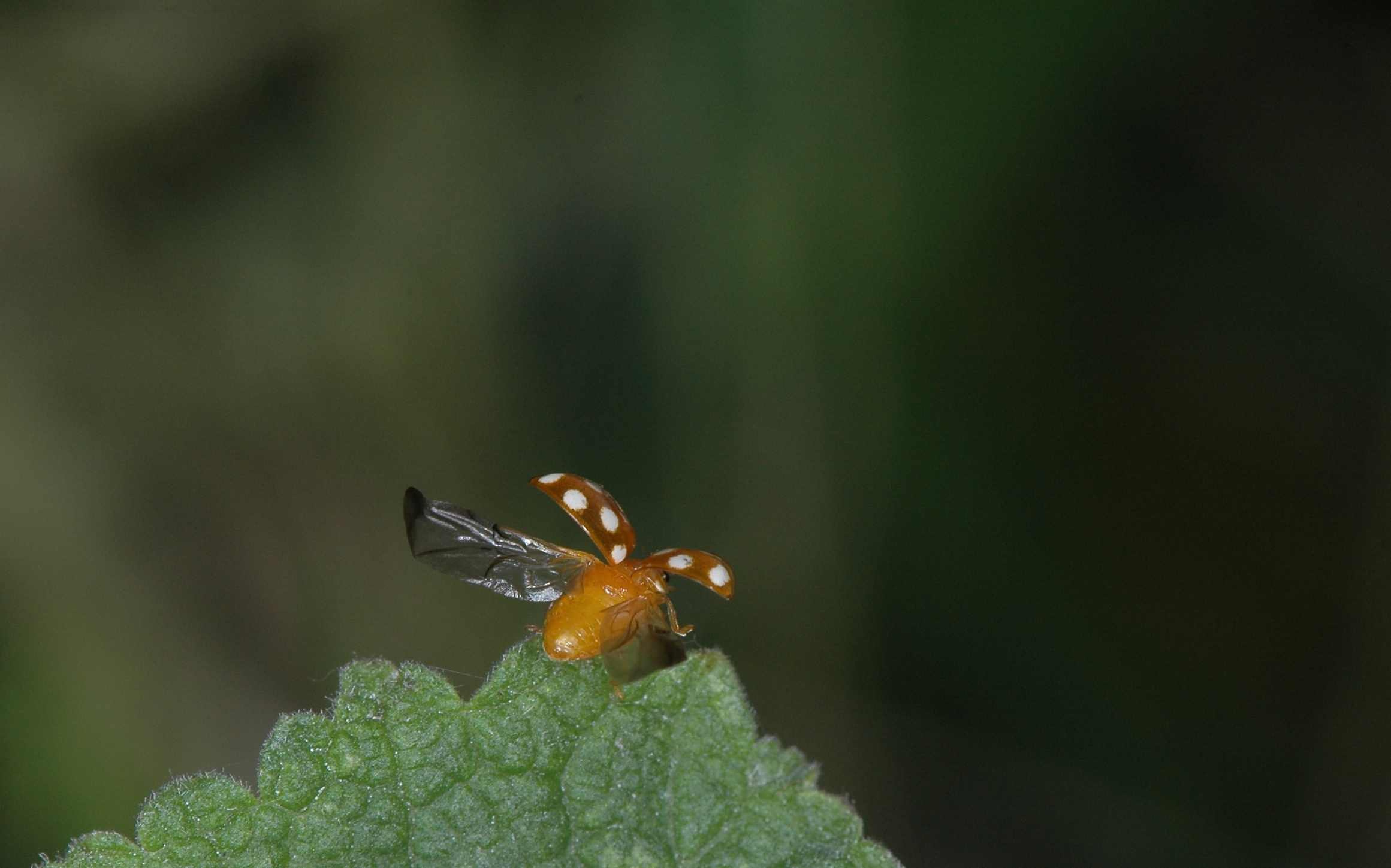 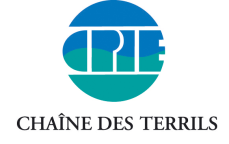 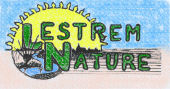 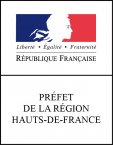 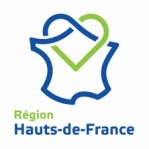 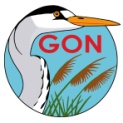 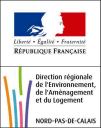 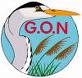 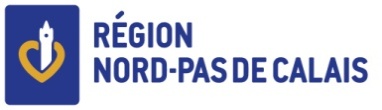 Les coccinelles ont été étudiées sur le territoire de Lestrem Nature à partir de 2008, cette année avait alors été consacrée en totalité à cette thématique.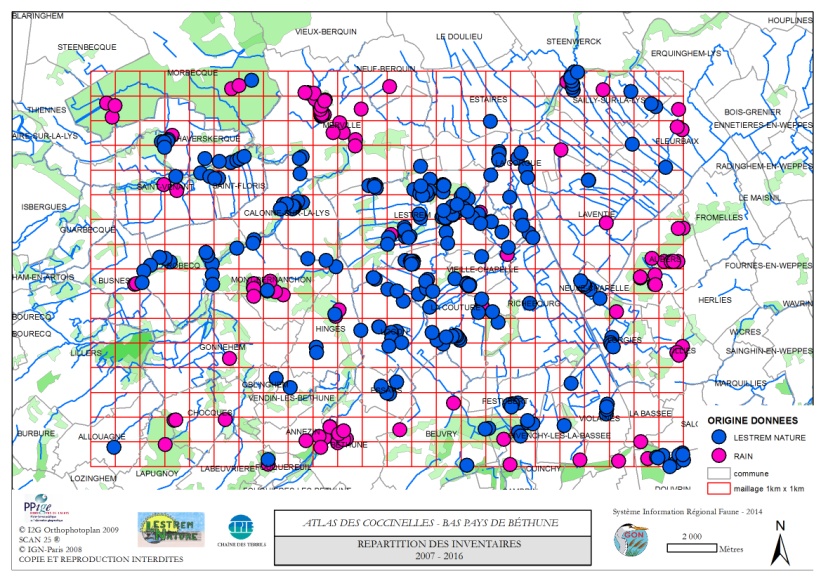 Dès lors des inventaires annuels ont continué à être réalisés et c’est peu à peu que la notion de suivi et d’atlas a vu le jour.Cet atlas est la compilation des données récoltées lors des sorties organisées avec Lestrem Nature auxquelles s’ajoutent les observations des bénévoles (les données peuvent être rentrées directement sur le site internet de l’association (http://www.lestrem-nature.org/membres/) ou via un bordereau d’inventaire en fin de ce document).Viennent s’ajouter les données opportunistes obtenues par les stagiaires et enfin les données du CPIE Chaîne des Terrils qui peut être amené à réaliser des inventaires sur le territoire d’étude. S’y sont ajoutées en 2014 les données du Groupe Ornithologique et Naturaliste du Nord-Pas de Calais (GON) centralisées dans le cadre du Réseau des Acteurs de l’Information Naturaliste(RAIN), ces données couvrent la période de 2007 à 2014.Toutes ces données sont reprises sur la carte ci-contre.Le territoire est maillé en 384 carrés de 1 km sur 1 km, dès lors qu’une espèce a été rencontrée dans une de ces mailles, celle-ci est alors colorée en rouge.Au 30/12/2016 ce sont 140 mailles qui ont fait l’objet d’au moins une observation de coccinelle, la couverture du territoire est donc de 36,5 %. Soit 7 mailles de plus qu’en 2015.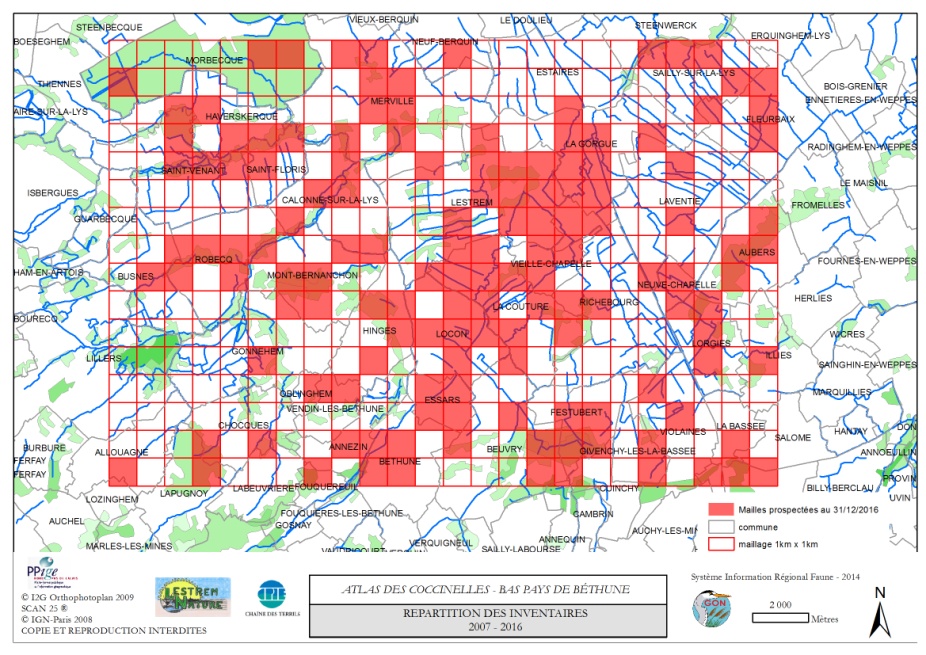 Elle est visible ci-contre.De la même façon une carte de répartition pour chaque espèce est présentée dans les pages suivantes.Ces cartes sont accompagnées d’une photo caractéristique de l’espèce et de quelques informations sur son écologie et les habitats où la rechercher.Un graphique reprend la phénologie à partir de toutes les observations obtenues par le CPIE de 2004 à 2016, il permet alors de cibler les recherches par rapport aux pics de présence.Enfin est renseigné le statut de rareté régional et celui à l’échelle du territoire d’étude.Ce statut a été calculé par une méthode de calcul pondéré (Vanappelghem C. - Comment estimer la rareté régionale d’une espèce ? Méthode de calcul du coefficient de rareté pondéré et exemple d’application. Le Heron 2010-43 (3) 189-196) permettant de gommer les biais liés aux défauts de prospection et aux manques de données dans certaines mailles.Coccinelle à deux points (Adalia bipunctata) 29 mailles/384, présente sur 20,7 % des mailles inventoriées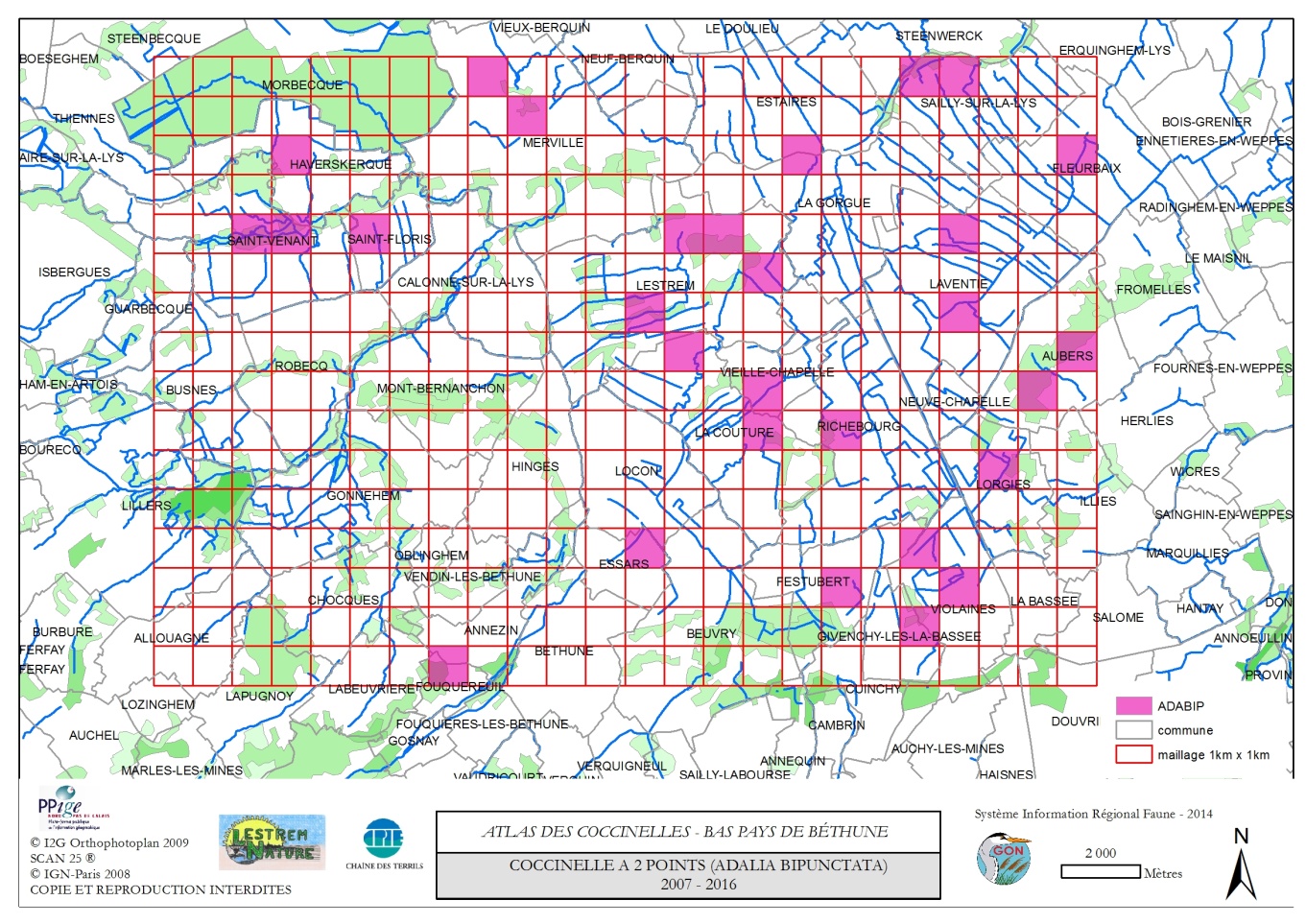 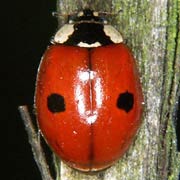 Coccinelle à dix points (Adalia decempunctata) 10 mailles/384, présente sur 7,1 % des mailles inventoriées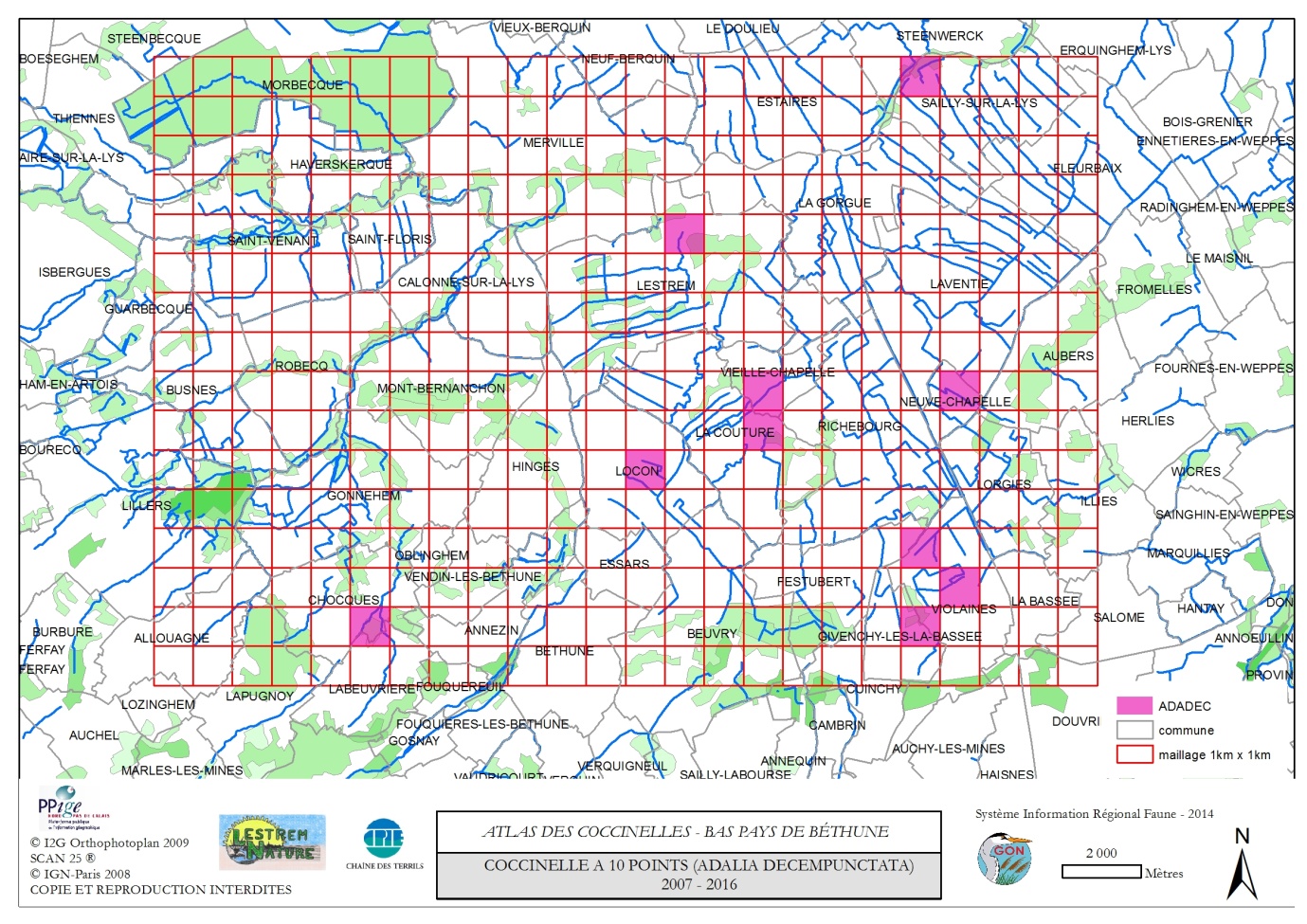 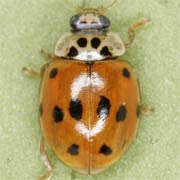 Coccinelle ocellée (Anatis ocellata) 1 maille/384, présente sur 0,7 % des mailles inventoriées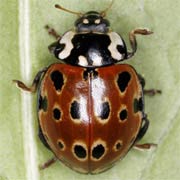 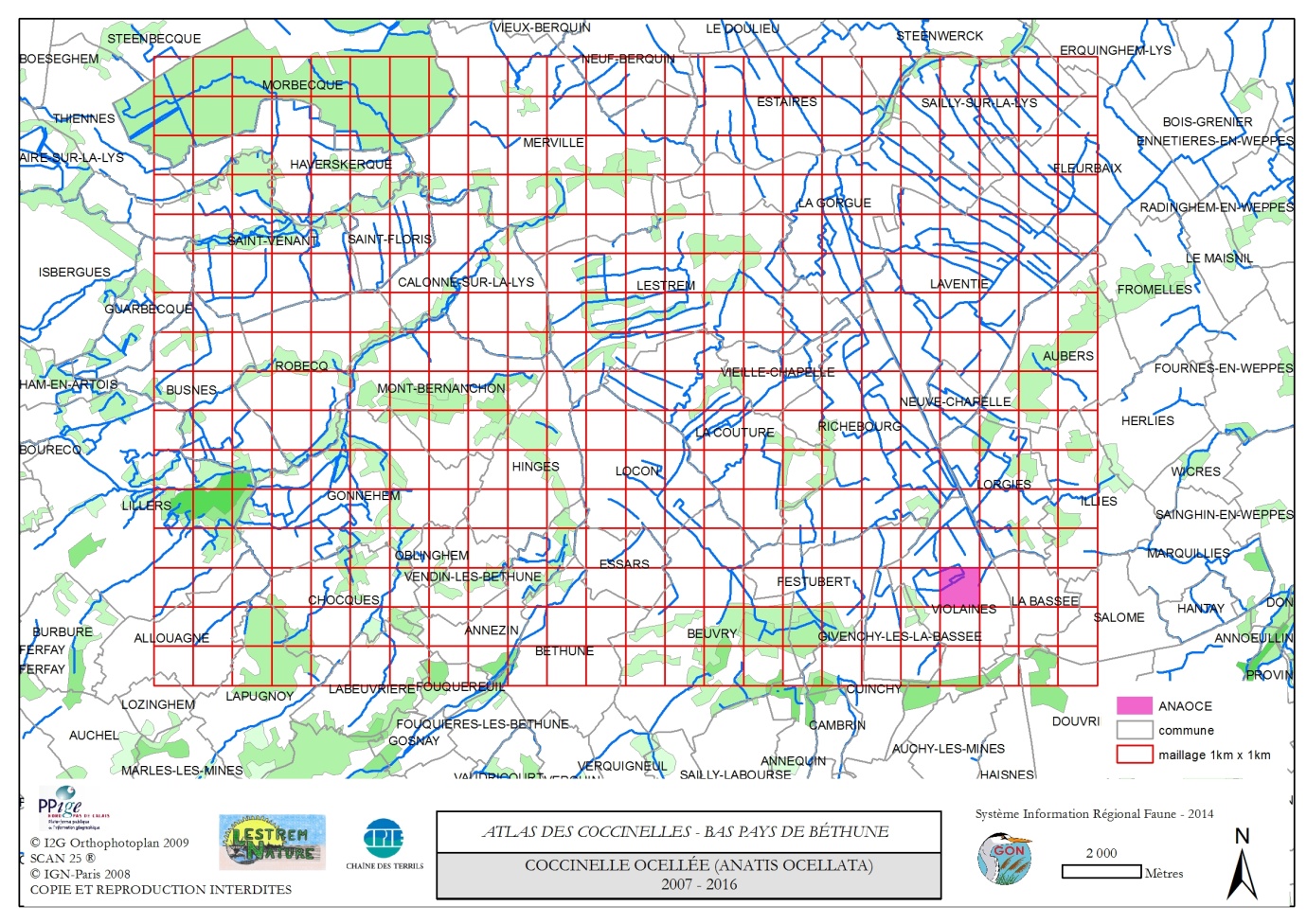 Coccinelle des roseaux (Anisosticta novemdecimpunctata) 11 mailles/384, présente sur 7,8 % des mailles inventoriées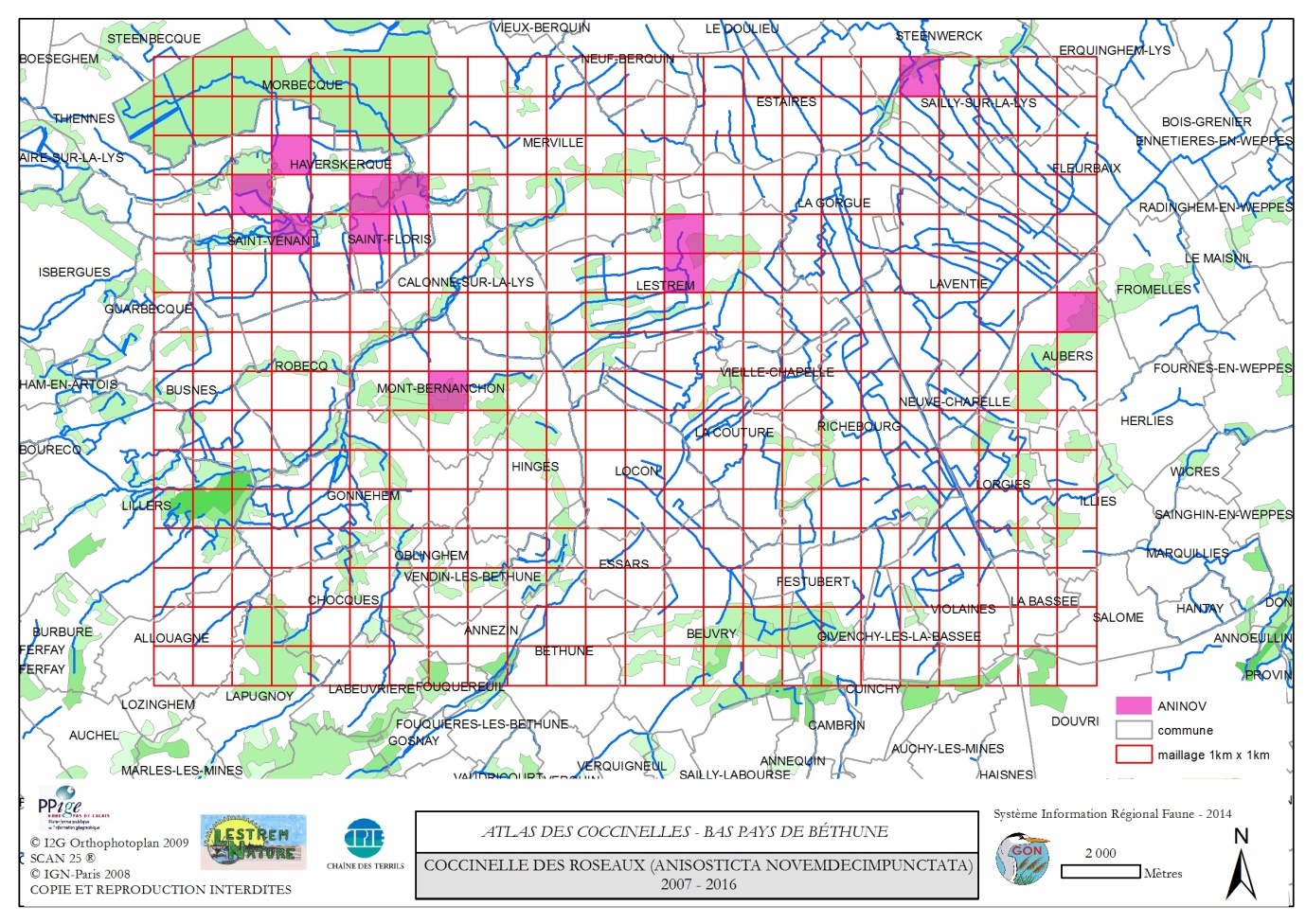 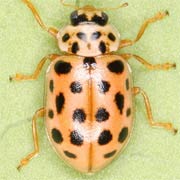 Coccinelle de l’épicéa (Aphidecta obliterata) 17 mailles/384, présente sur 12,1 % des mailles inventoriées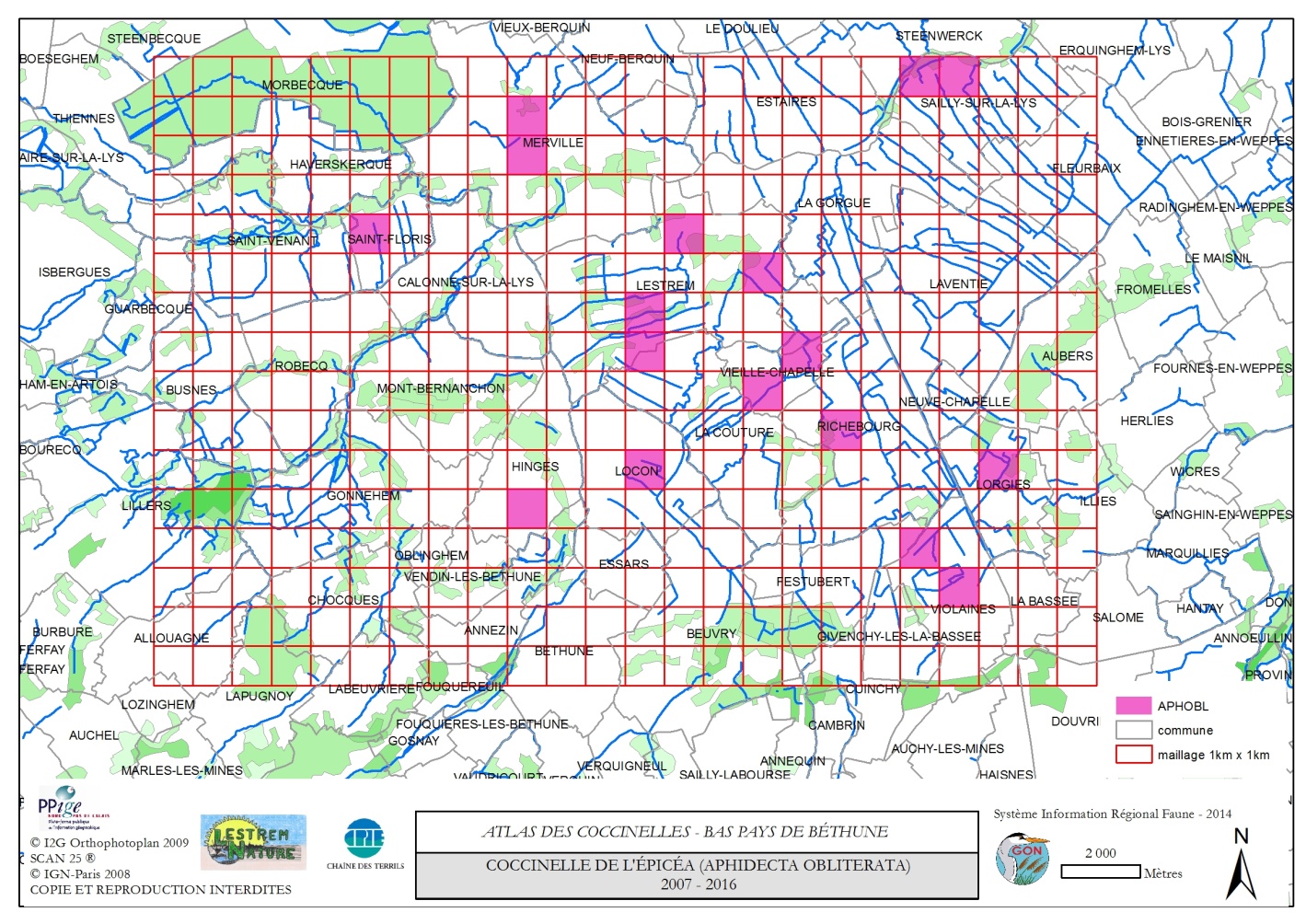 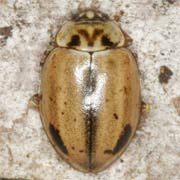 Coccinelle à dix points blancs (Calvia decemguttata) 1 maille/384, présente sur 0,7 % des mailles inventoriées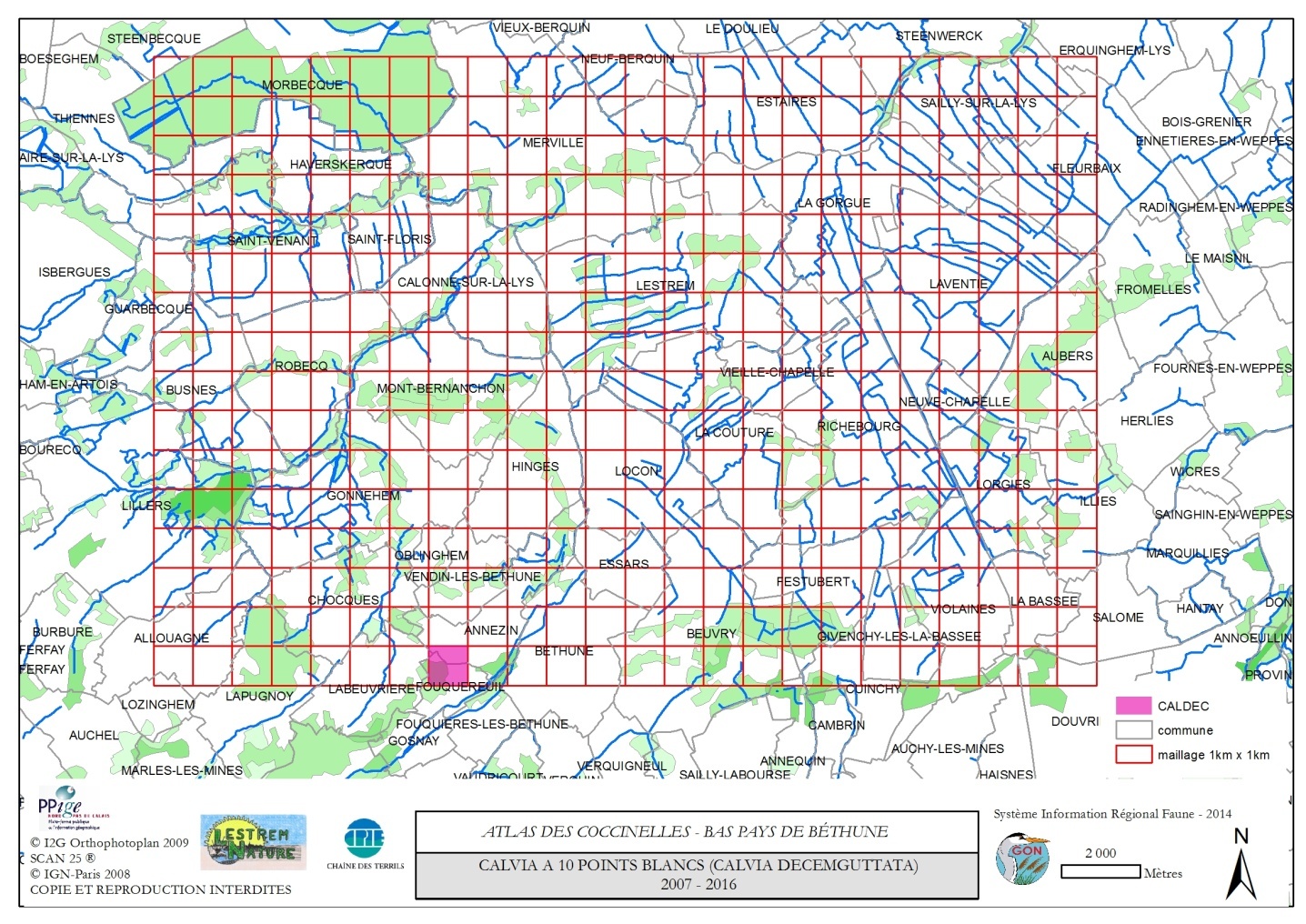 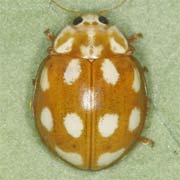 Coccinelle à quatorze points blancs (Calvia quatuordecimguttata) 9 mailles/384, présente sur 6,4 % des mailles inventoriées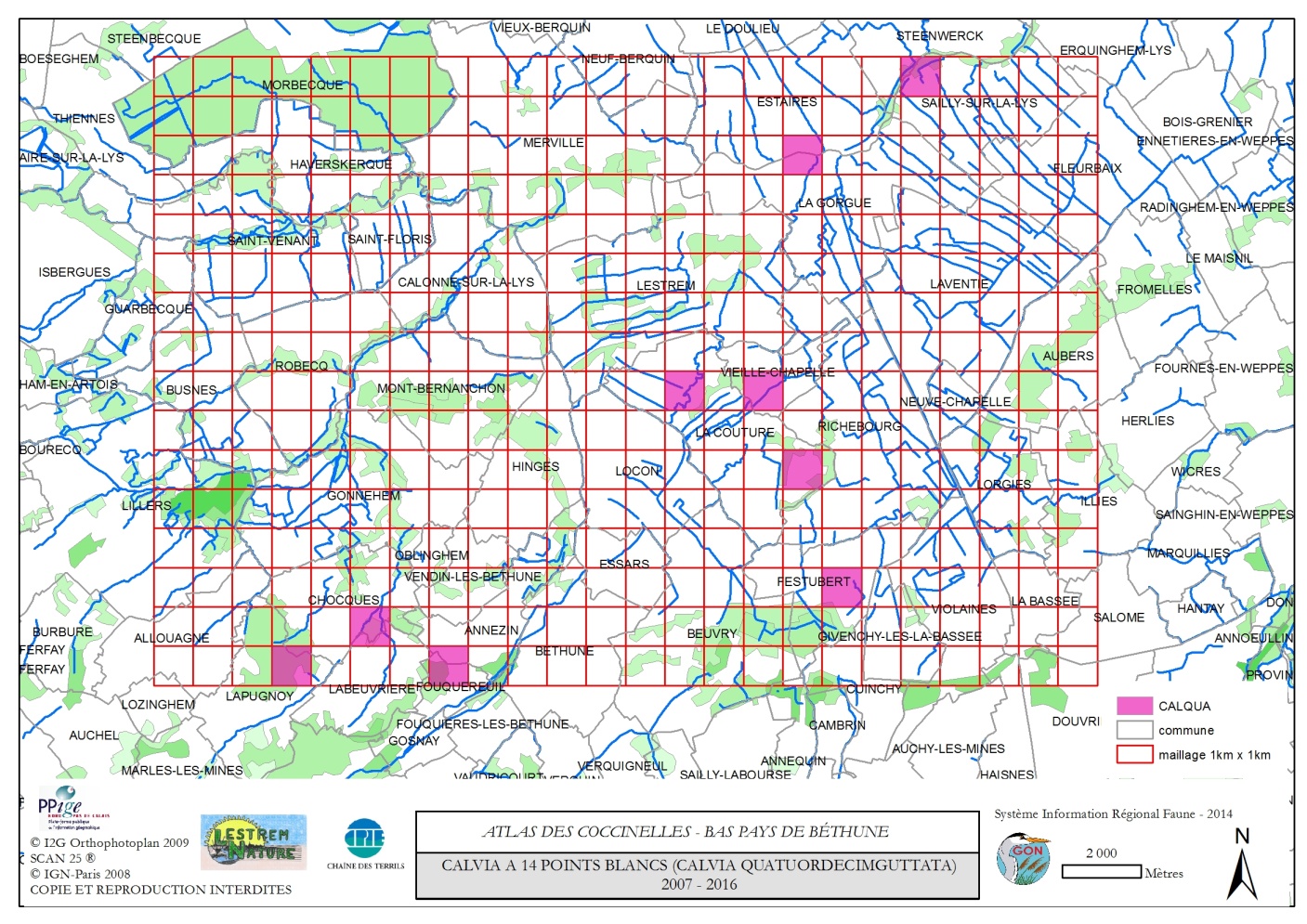 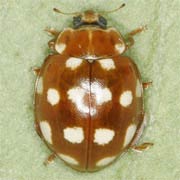 Coccinelle des bruyères (Chilocorus bipustulatus) 4 mailles/384, présente sur 0,7 % des mailles inventoriées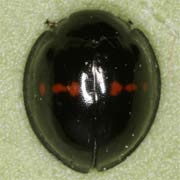 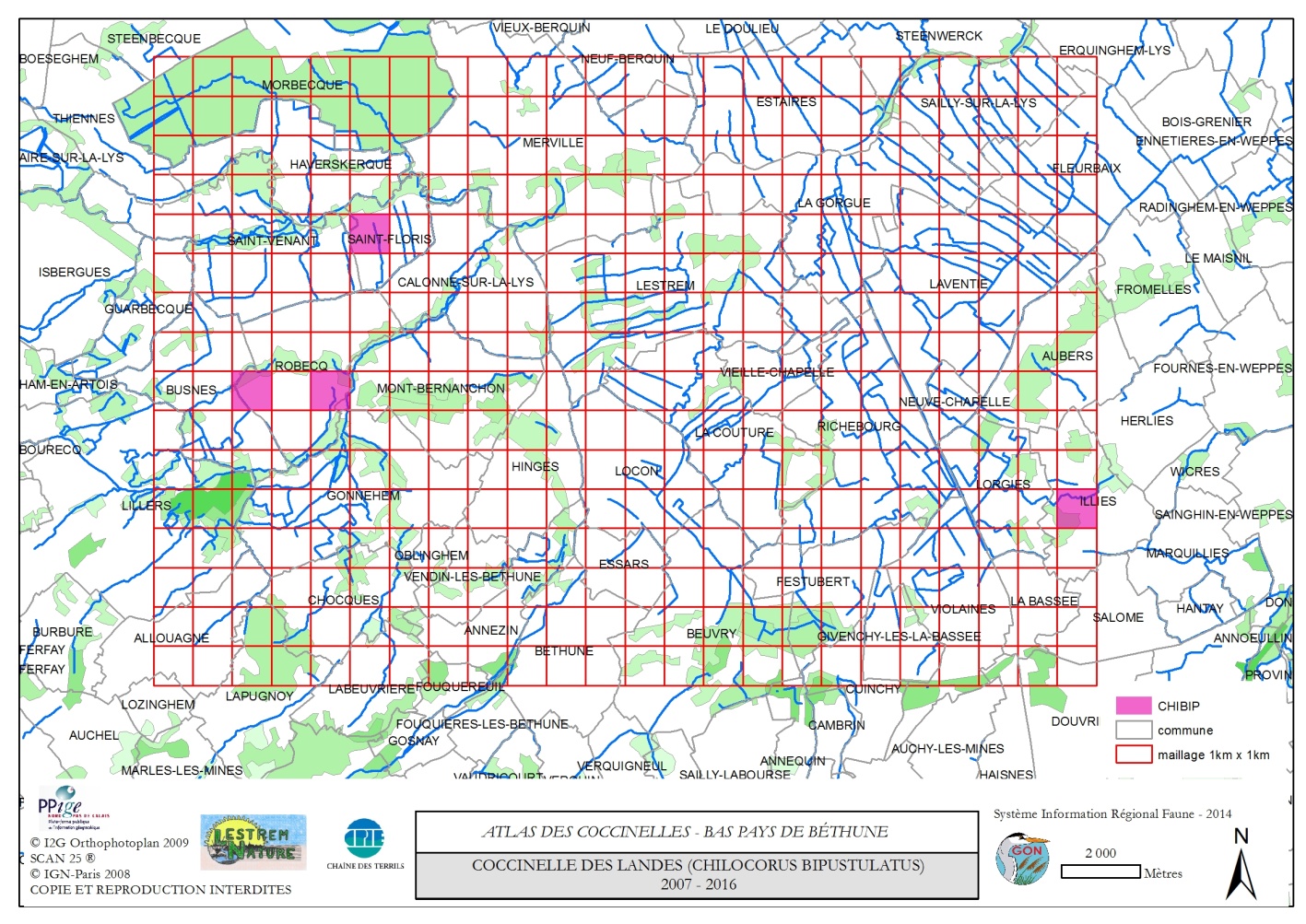 Coccinelle des saules (Chilocorus renipustulatus) 8 mailles/384, présente sur 5,7 % des mailles inventoriées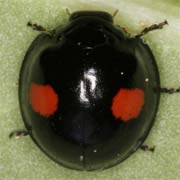 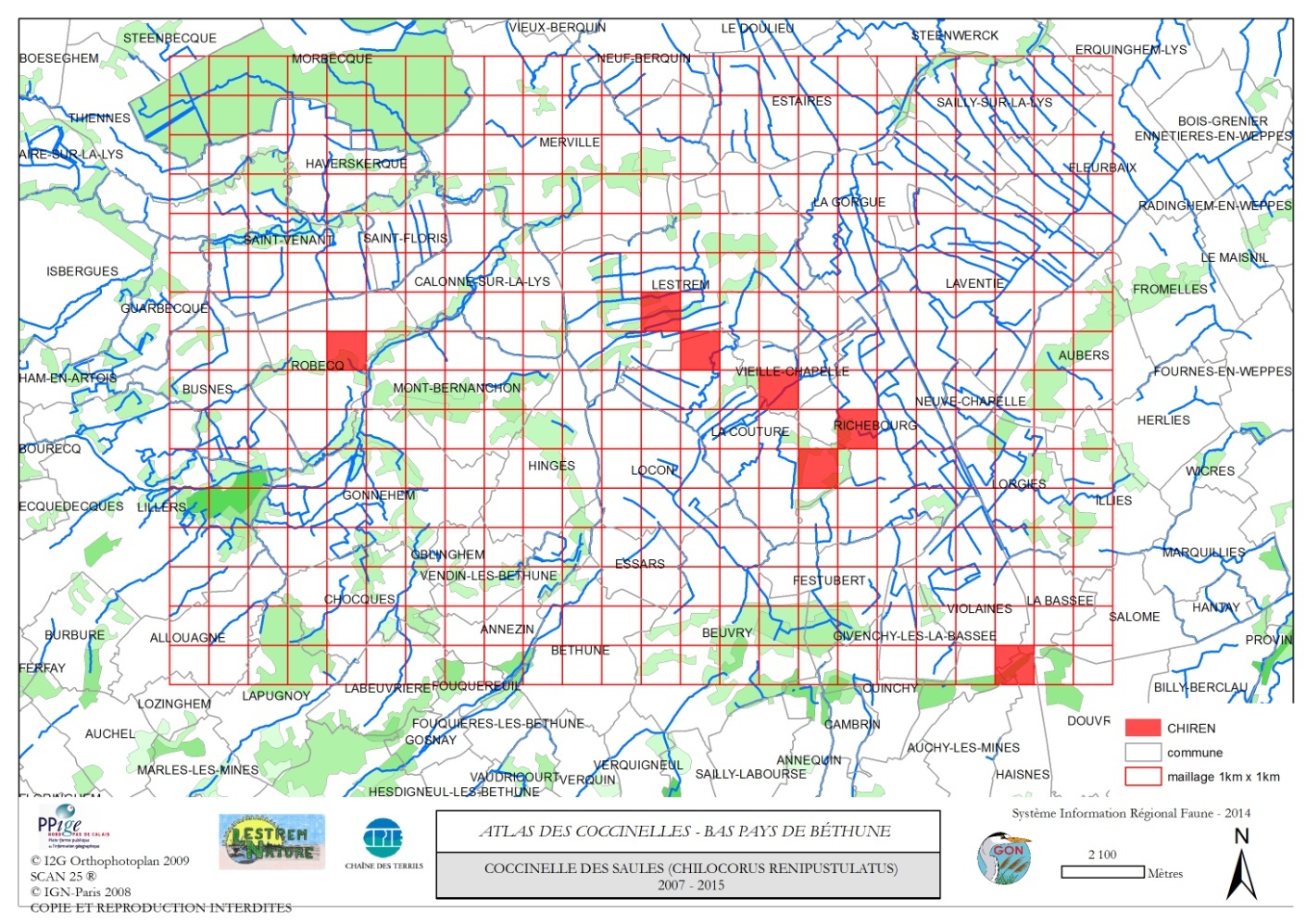 Coccidule des marais (Coccidula rufa) 11 mailles/384, présente sur 7,8 % des mailles inventoriées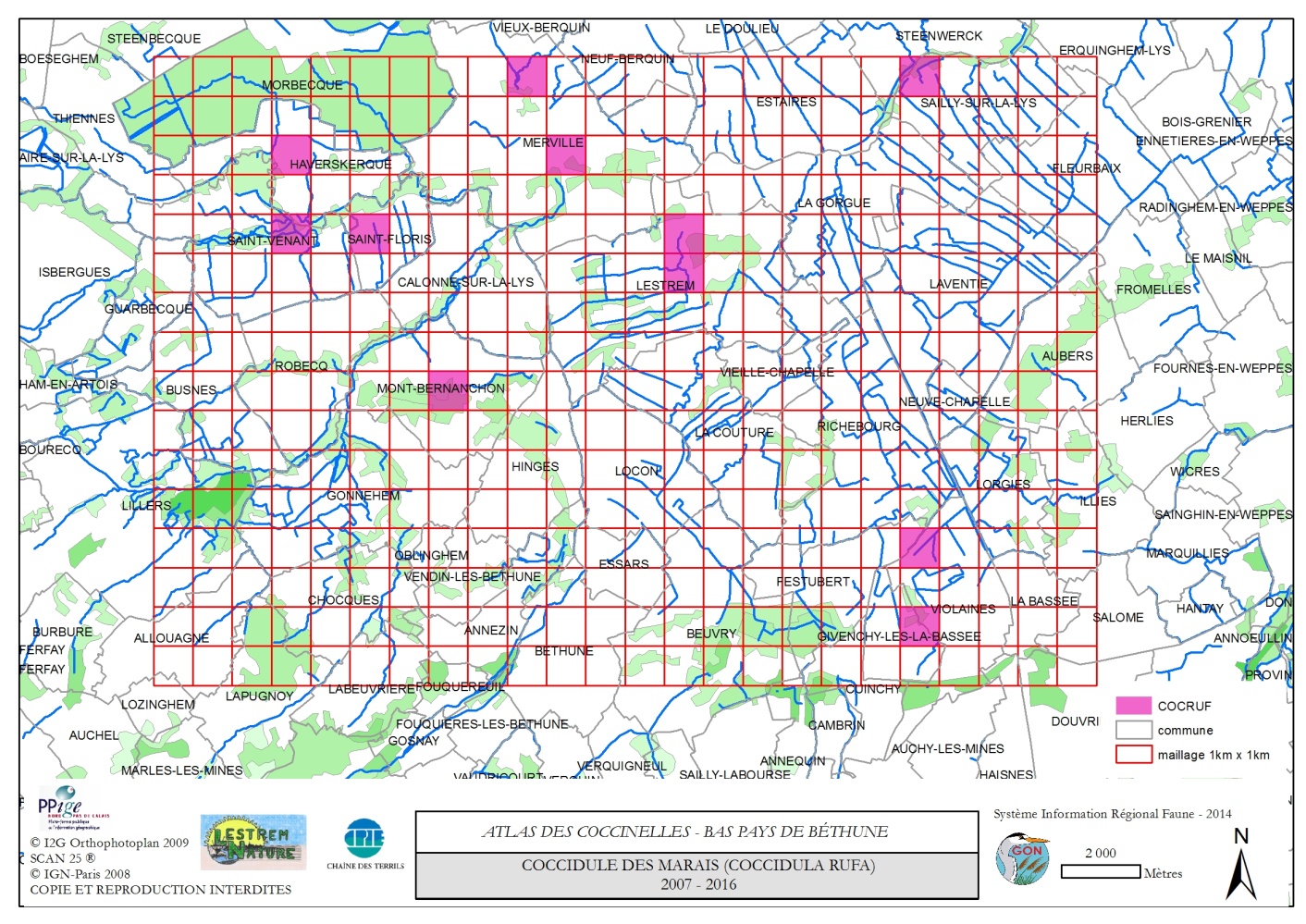 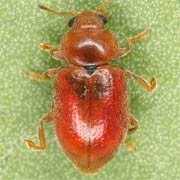 Coccidule tachée (Coccidula scutellata) 2 mailles/384, présente sur 1,4 % des mailles inventoriées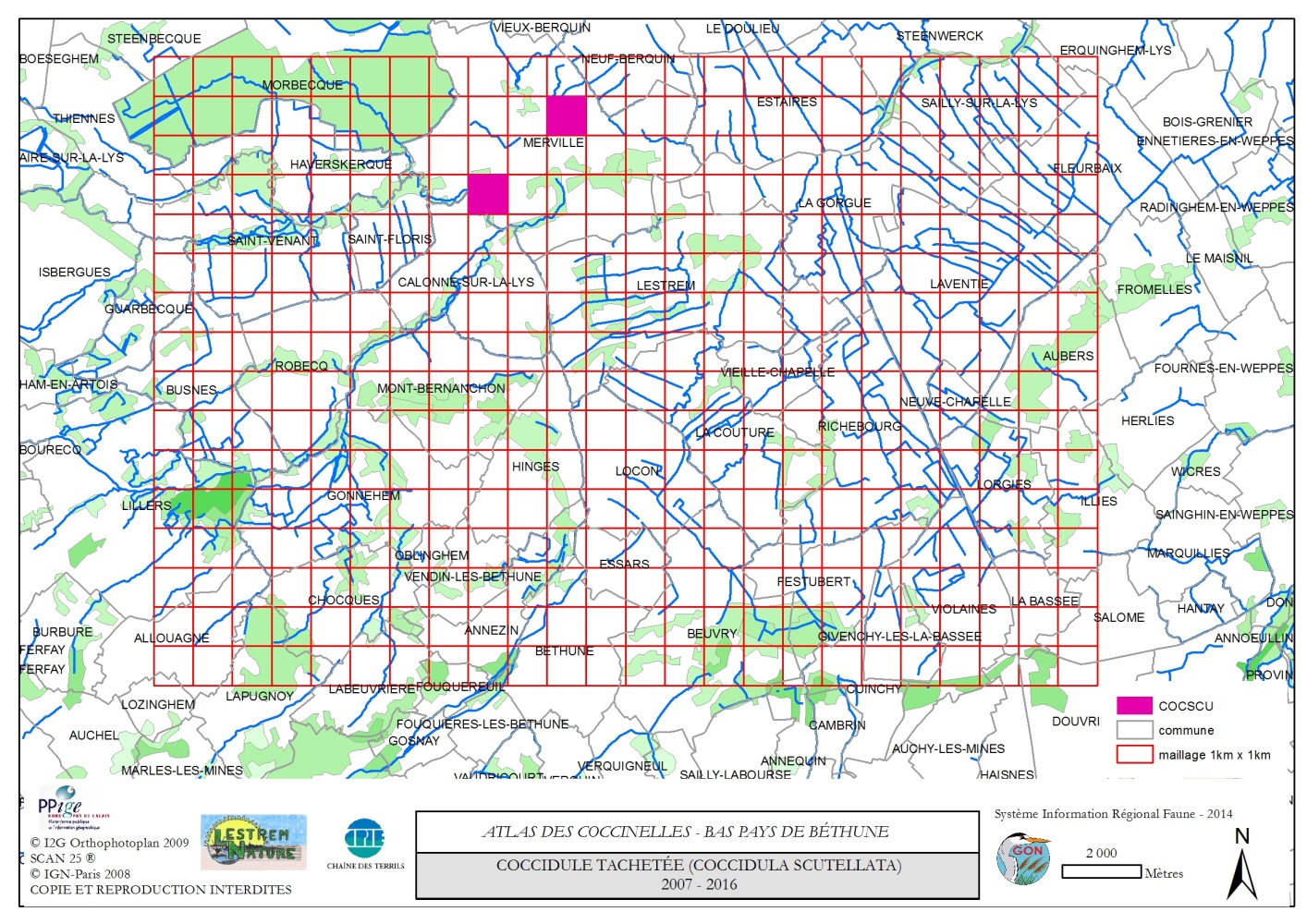 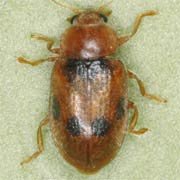 Coccinelle à sept points (Coccinella septempunctata) 98 mailles/384, présente sur 70 % des mailles inventoriées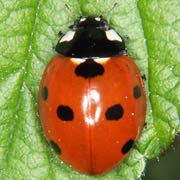 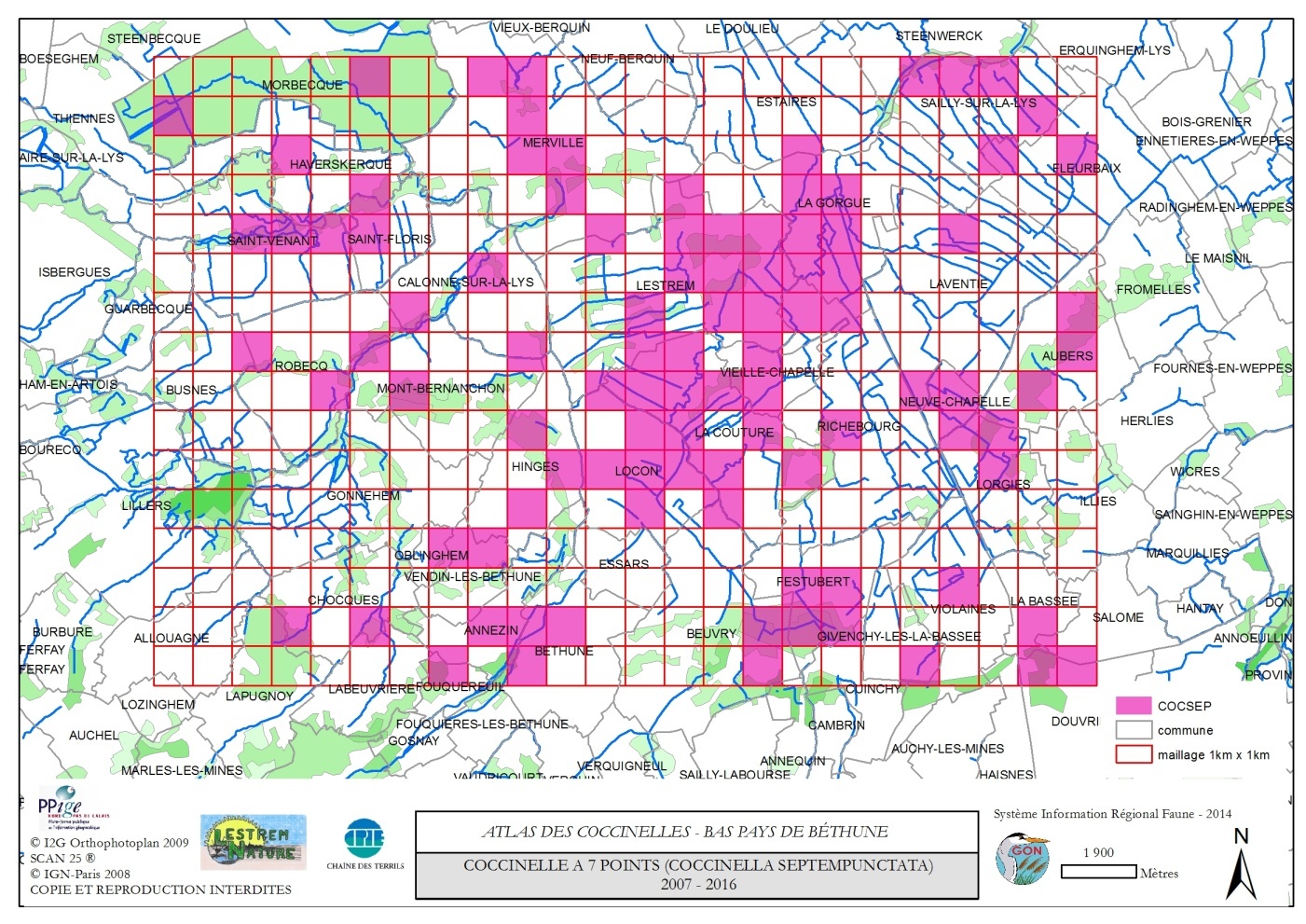 Coccinelle à onze points (Coccinella undecimpunctata) 4 mailles/384, présente sur 2,8 % des mailles inventoriées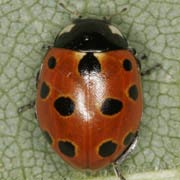 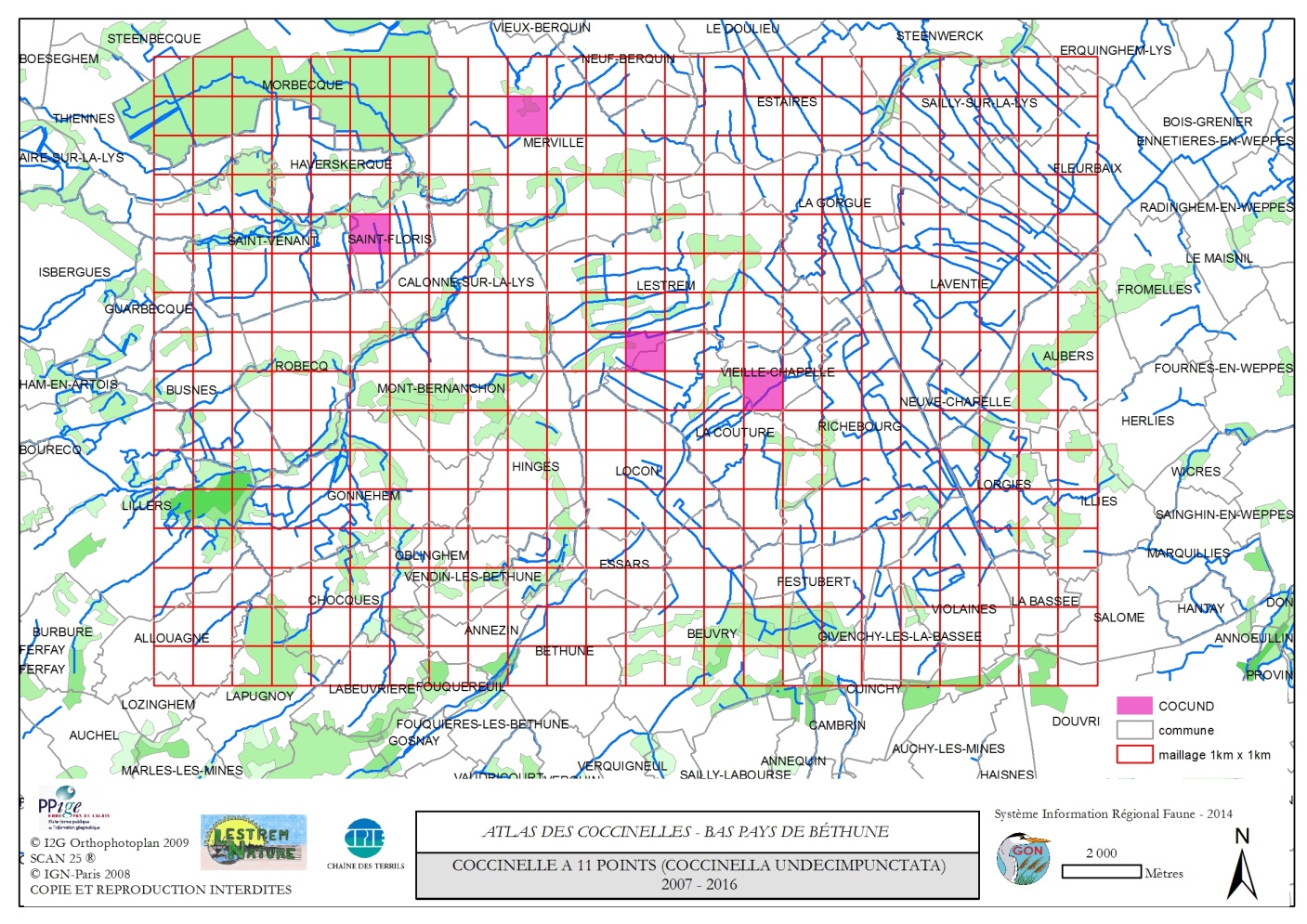 Coccinelle à virgules (Exochomus quadripustulatus) 19 mailles/384, présente sur 13,6 % des mailles inventoriées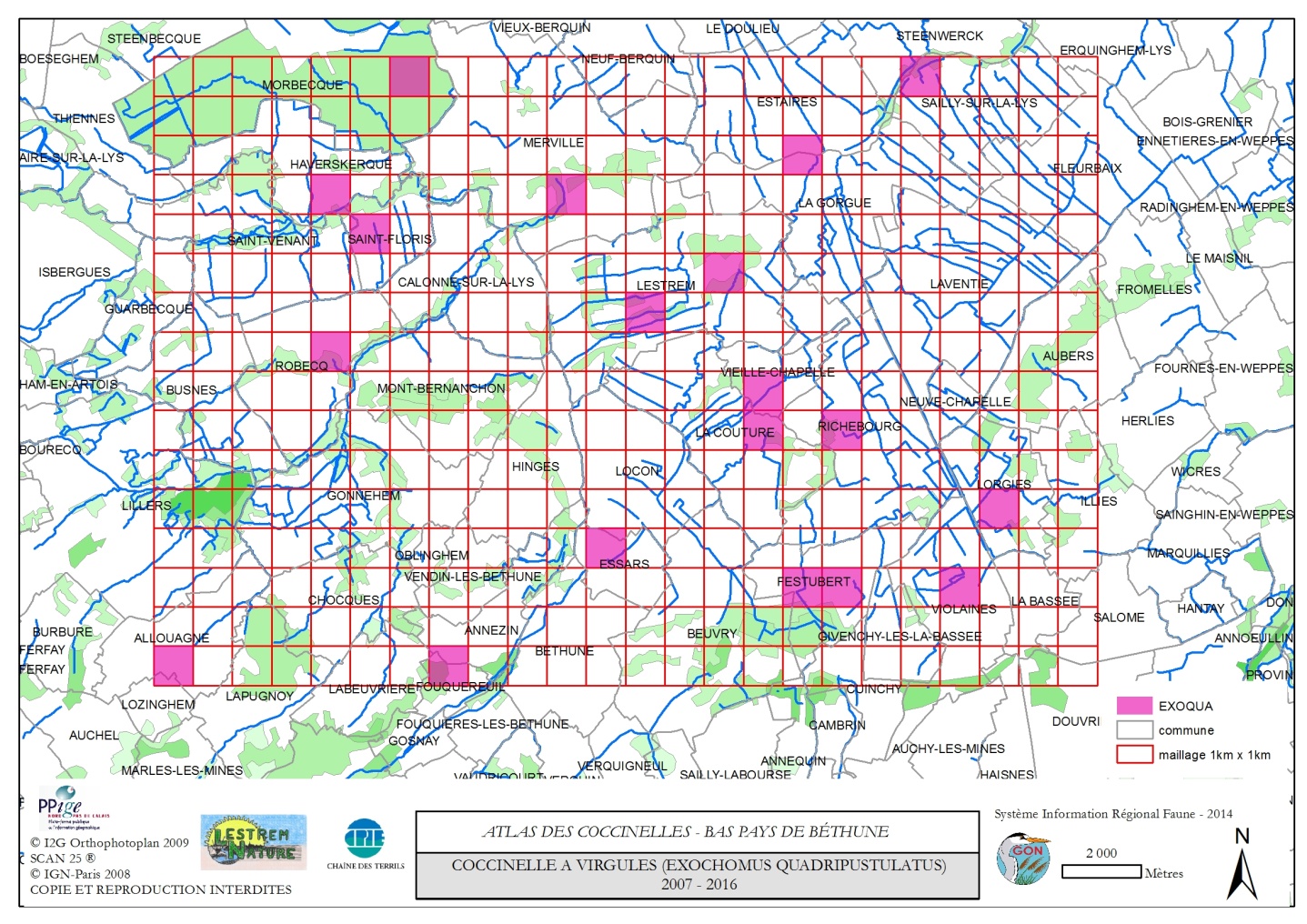 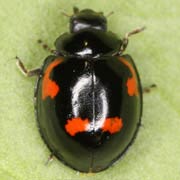 Grande coccinelle orange (Halyzia sedecimguttata) 5 mailles/384, présente sur 3,6 % des mailles inventoriées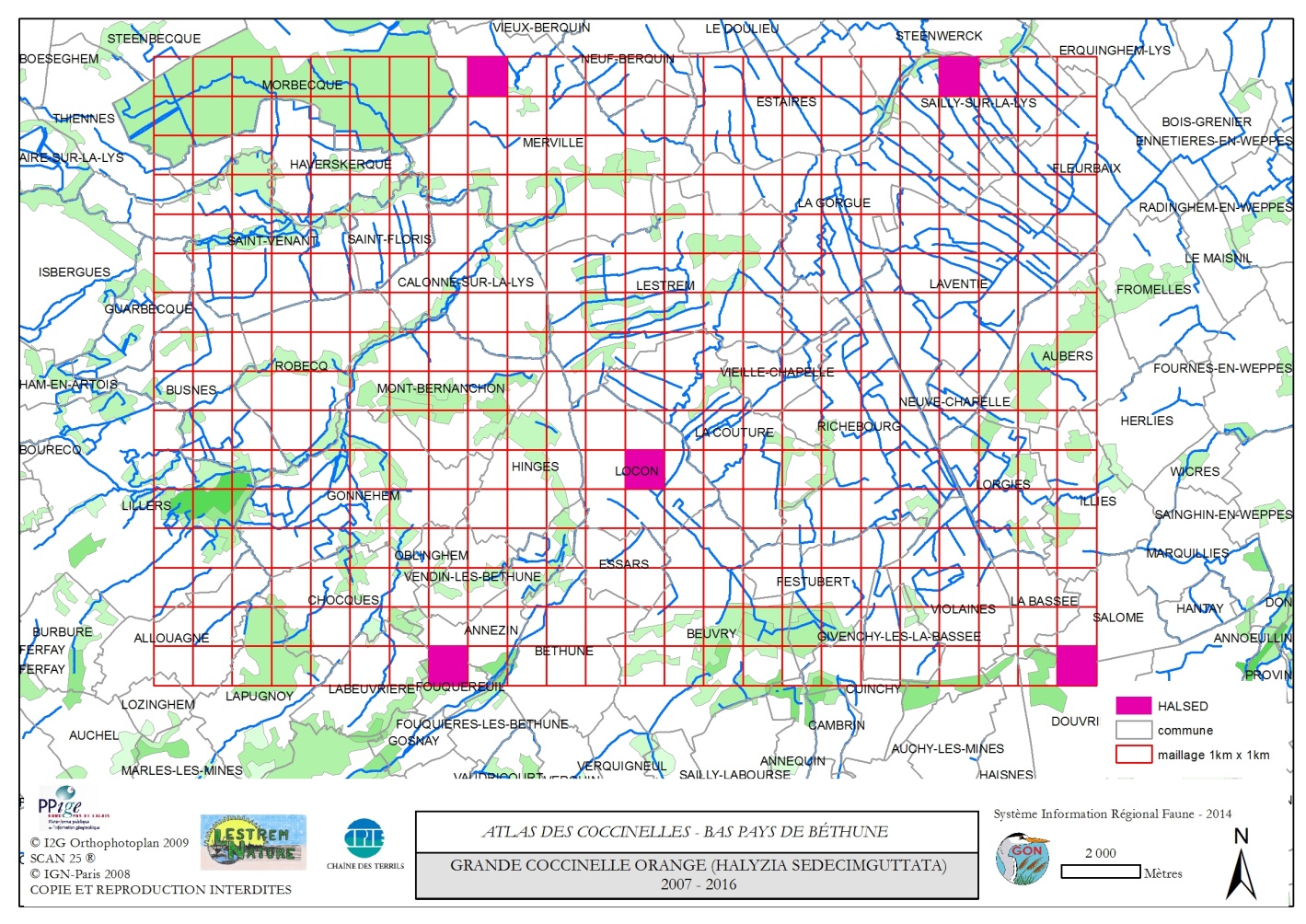 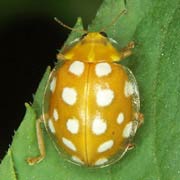 Coccinelle asiatique (Harmonia axyridis) 94 mailles/384, présente sur 67,1 % des mailles inventoriées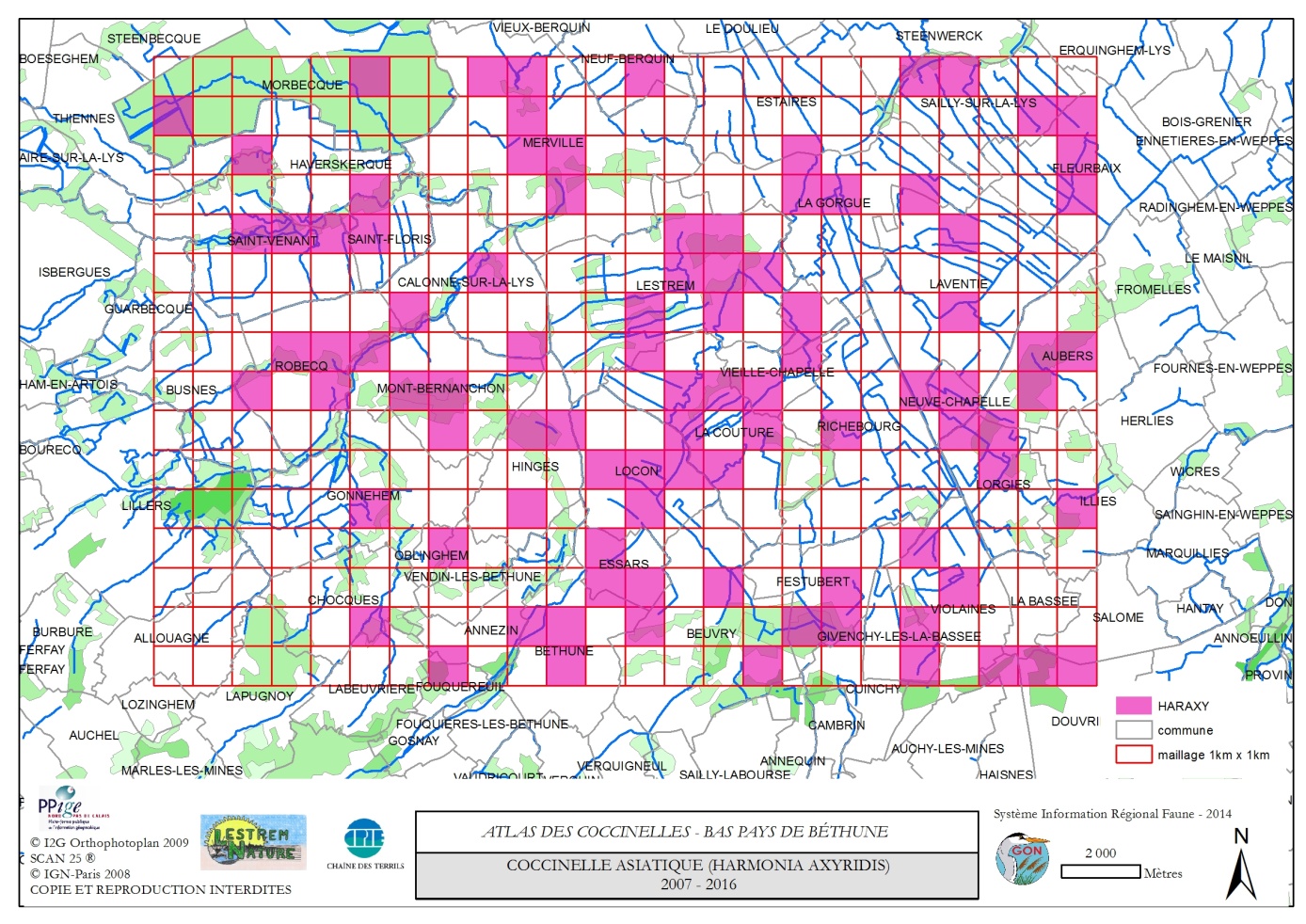 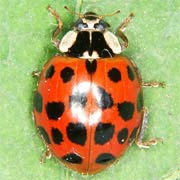 Coccinelle des pins (Harmonia quadripunctata) 16 mailles/384, présente sur 11,4 % des mailles inventoriées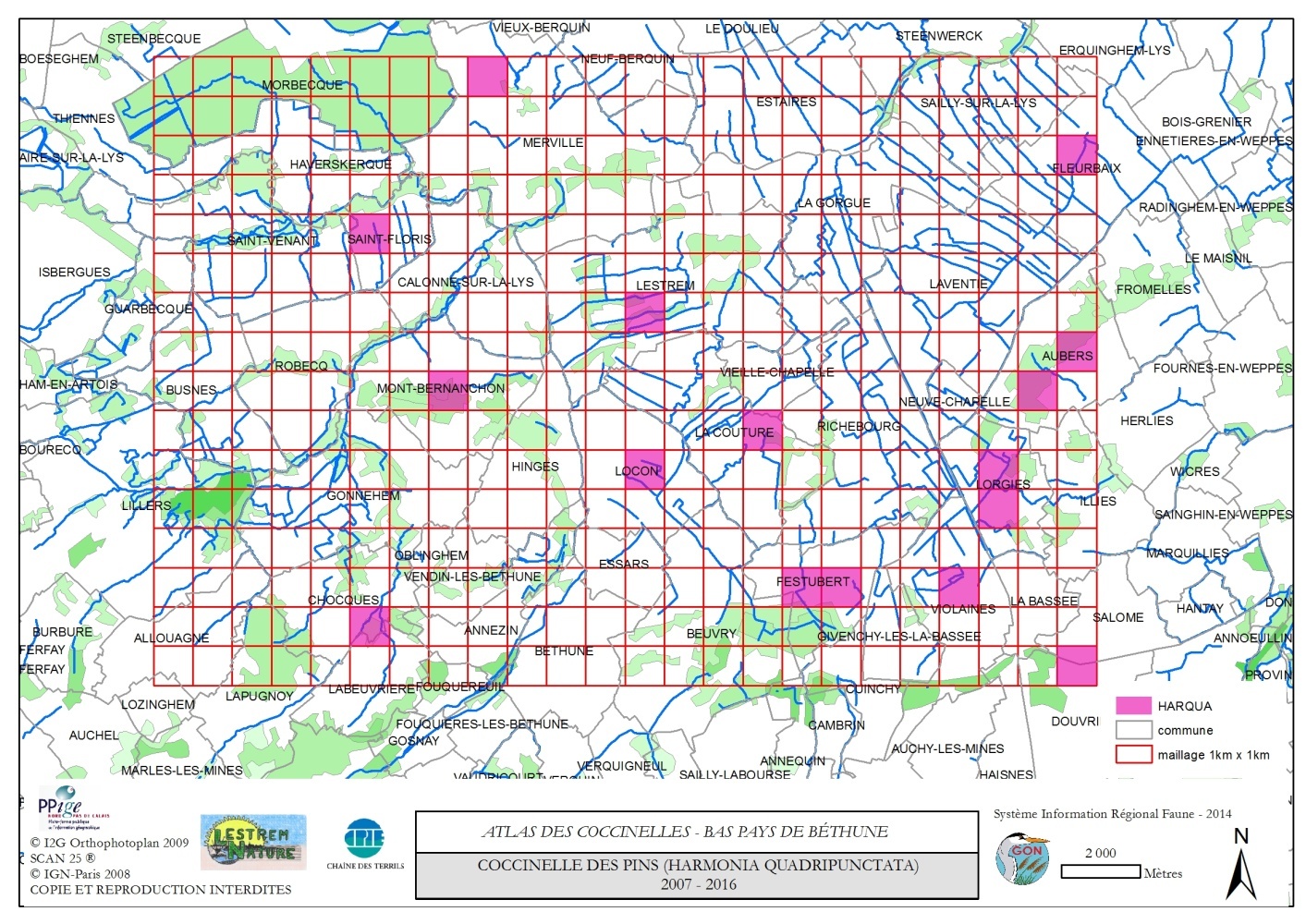 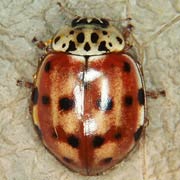 Coccinelle de la bryone (Henosepilachna argus) 2 mailles/384, présente sur 1,4 % des mailles inventoriées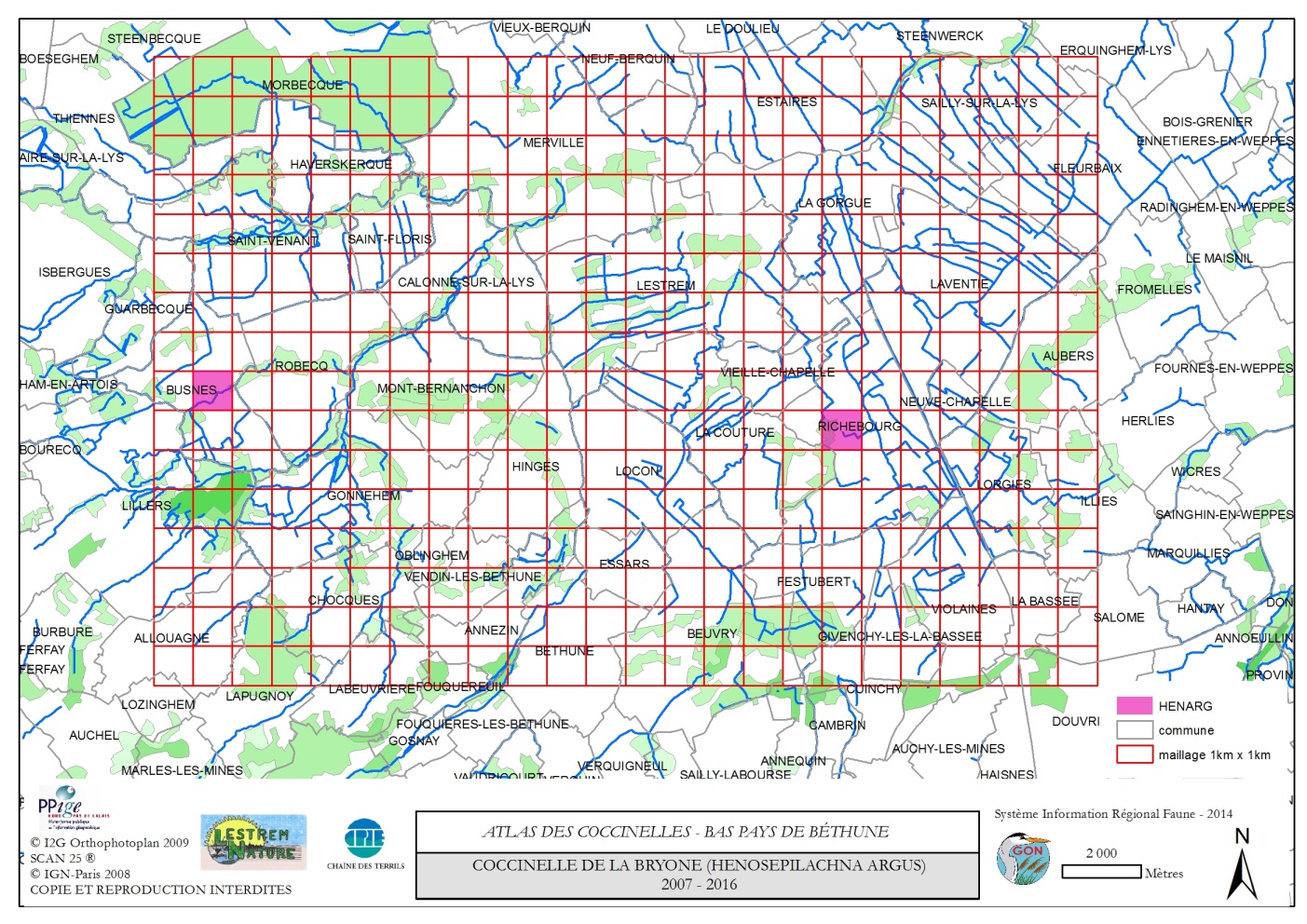 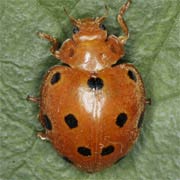 Coccinelle à 13 points (Hippodamia tredecimpunctata) 1 maille/384, présente sur 0,7 % des mailles inventoriées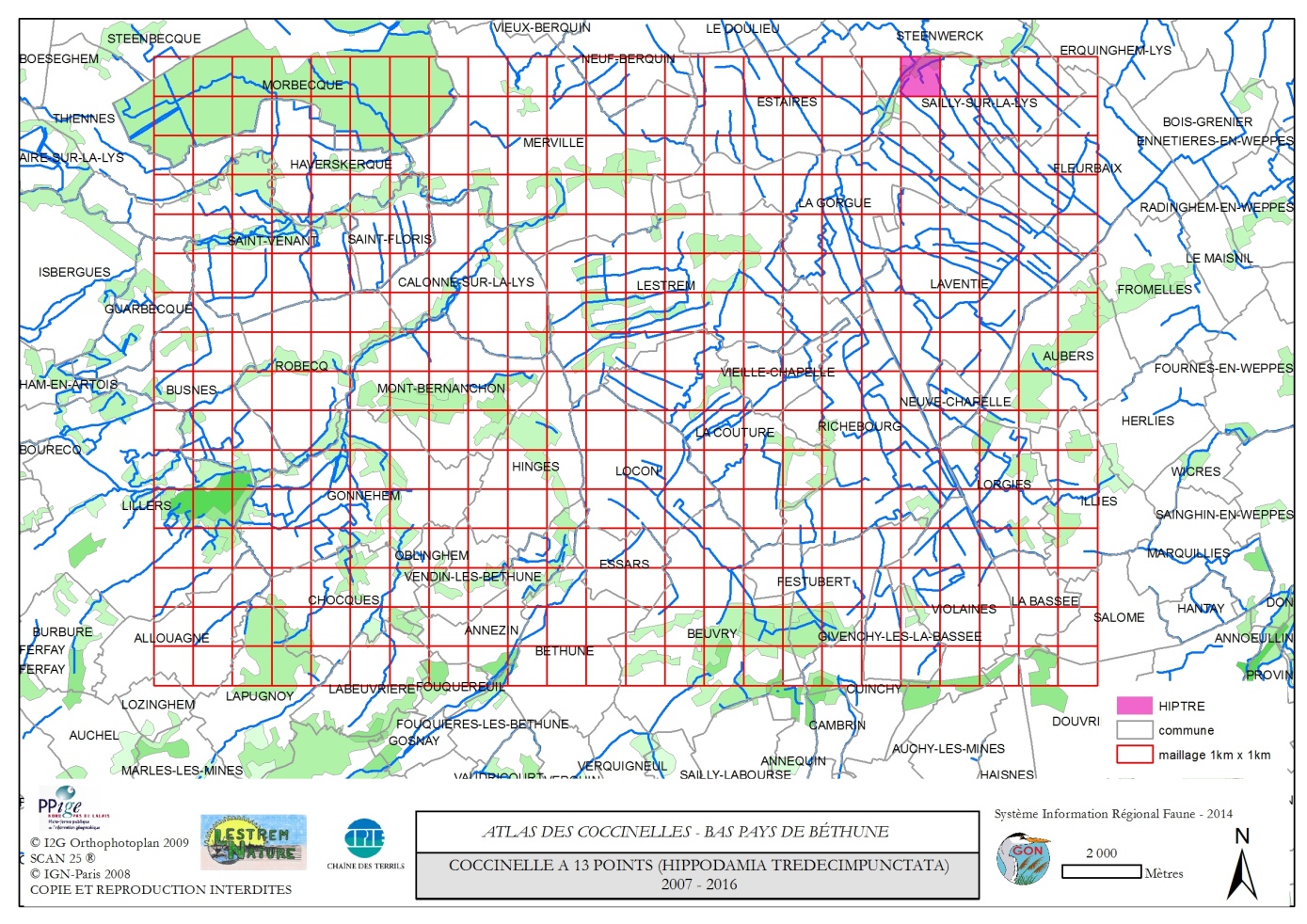 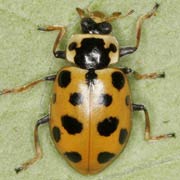 Coccinelle des friches (Hippodamia variegata) 10 mailles/384, présente sur 7,1 % des mailles inventoriées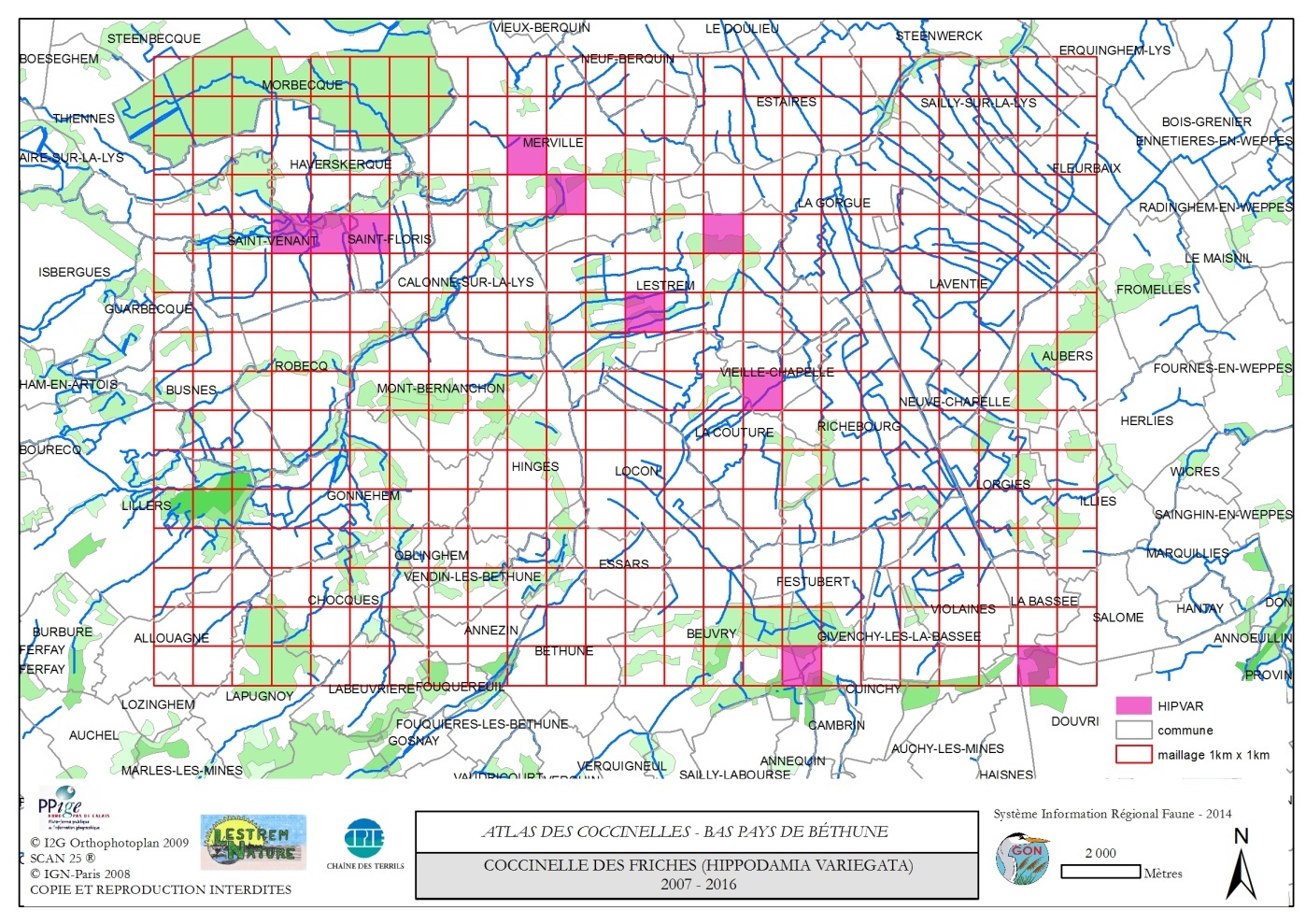 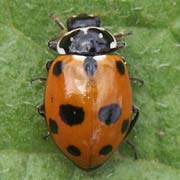 Coccinelle des cimes (Myrrha octodecimguttata) 3 mailles/384, présente sur 2,1 % des mailles inventoriées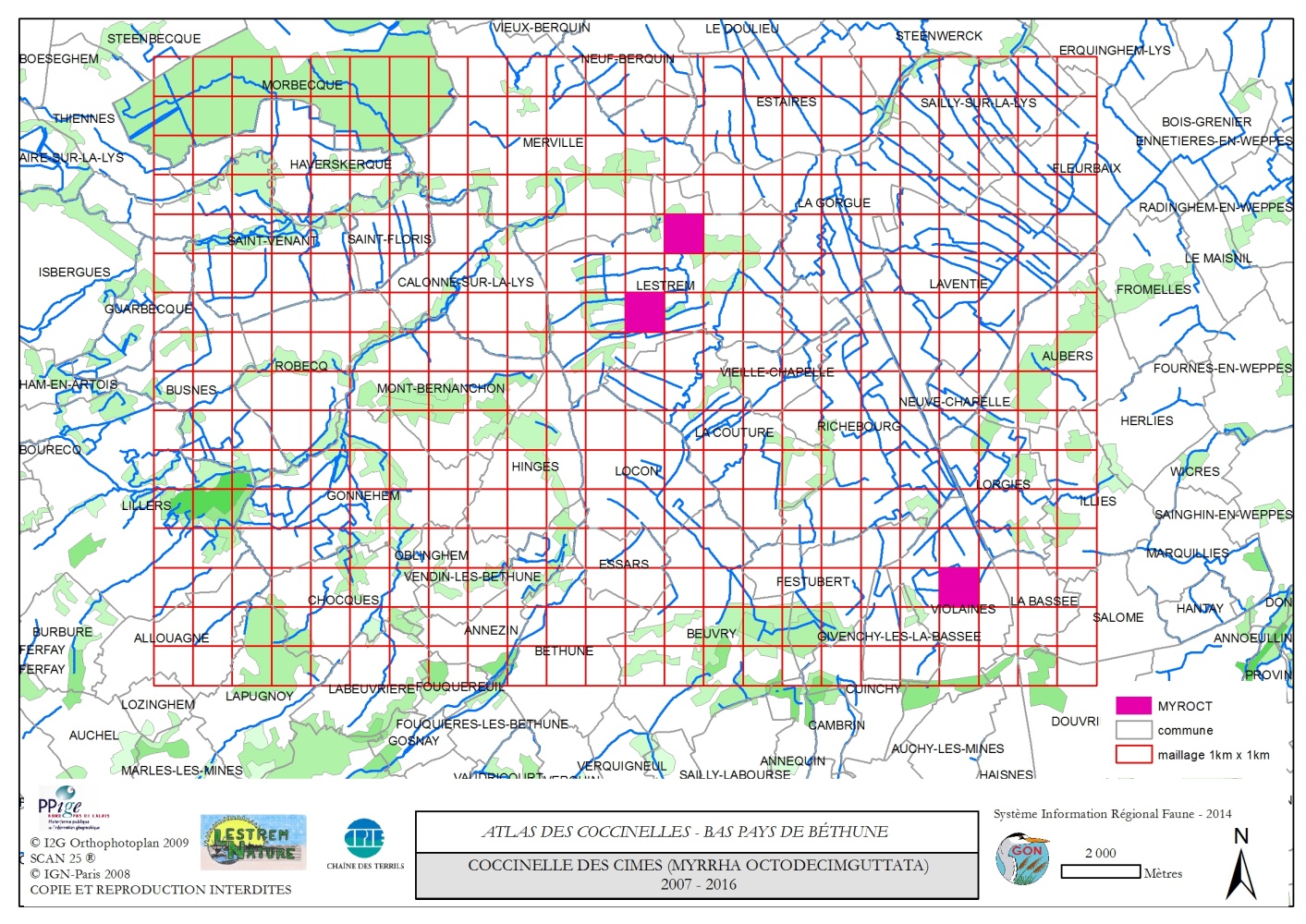 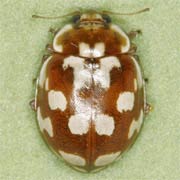 Coccinelle rose (Oenopia conglobata) 8 mailles/384, présente sur 5,7 % des mailles inventoriées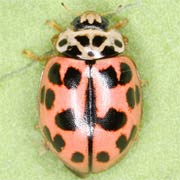 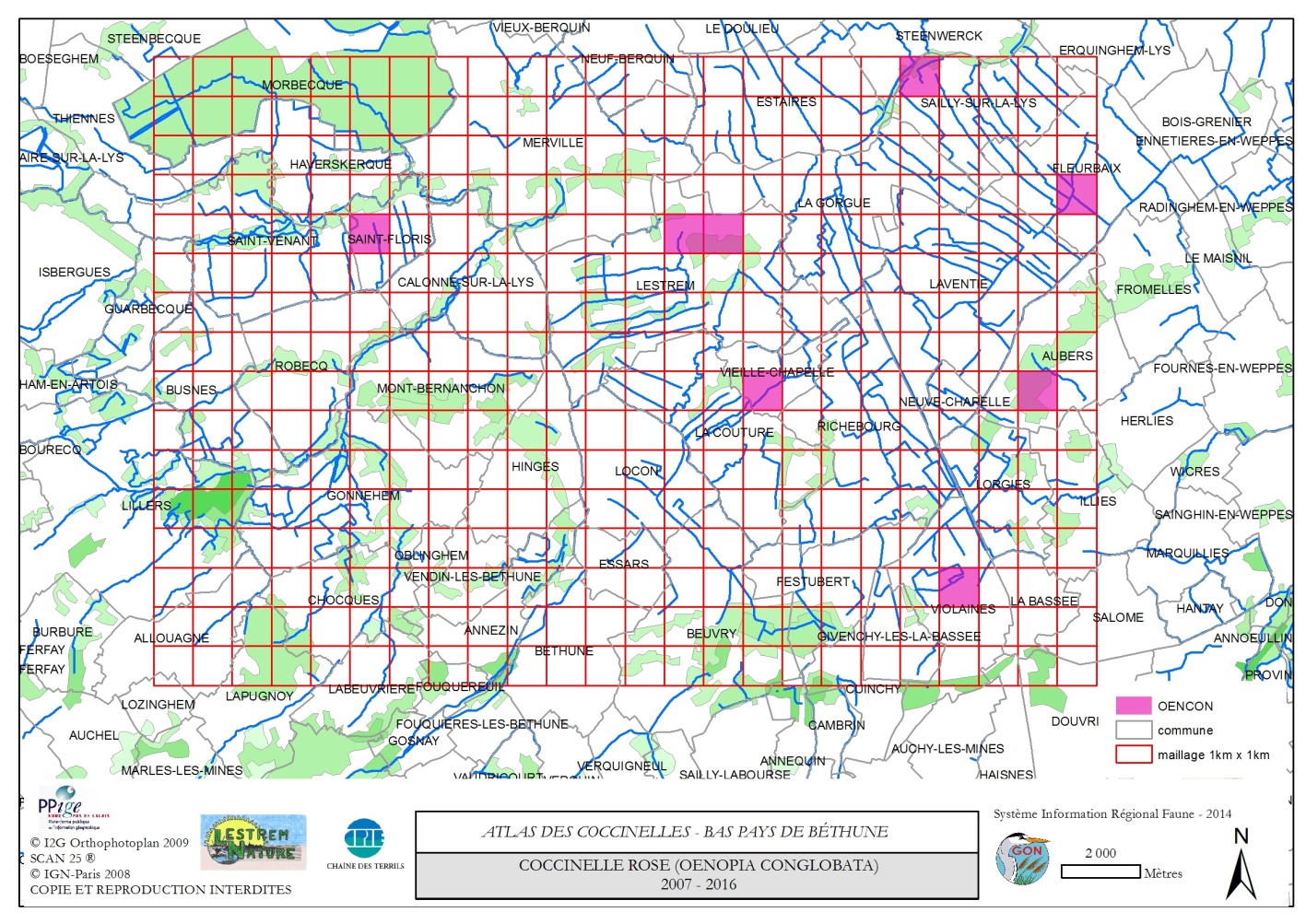 NOUVELLE ESPECE - Platynaspis luteorubra 1 maille/384, présente sur 0,7 % des mailles inventoriées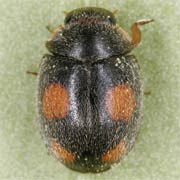 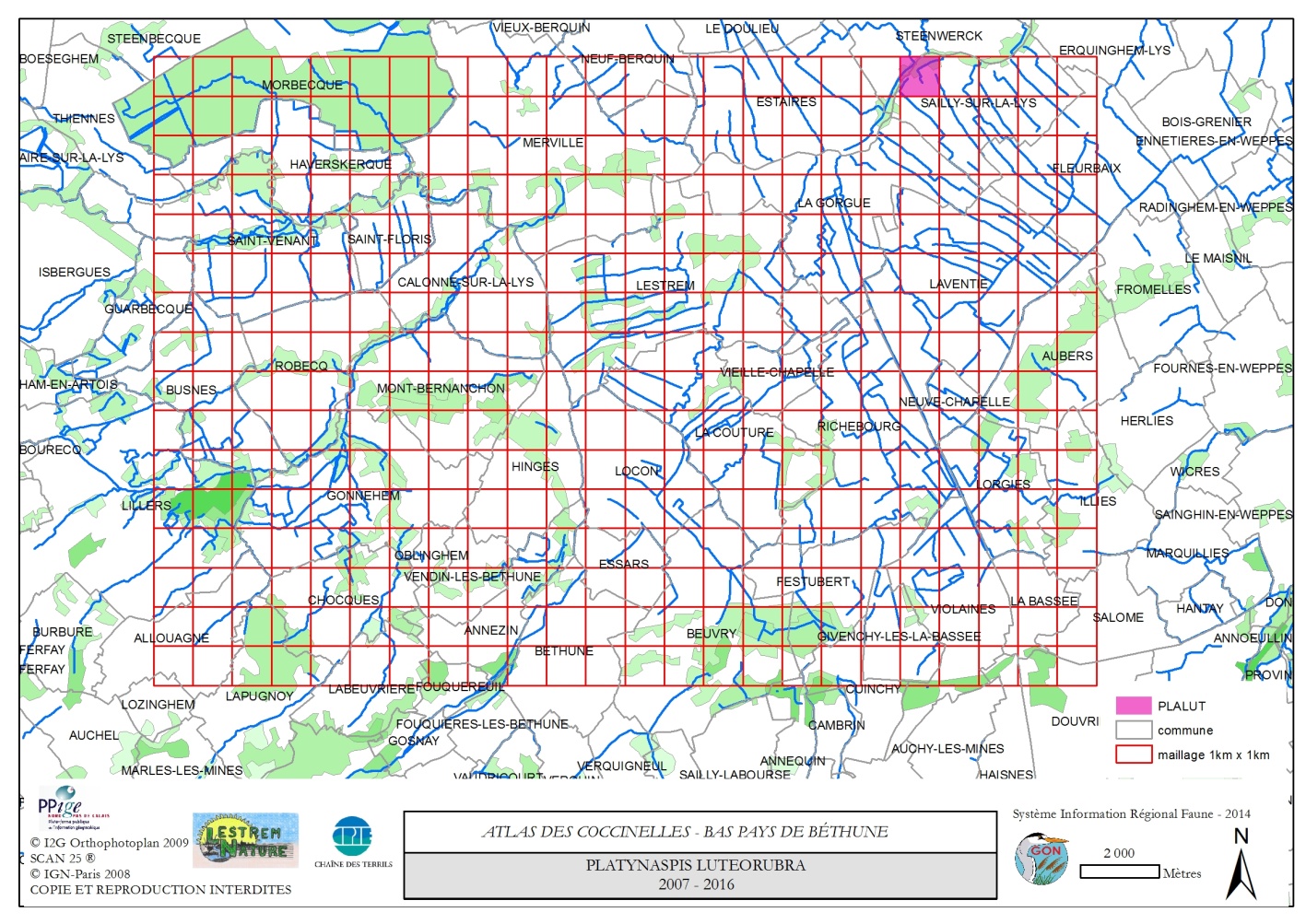 Coccinelle à damier (Propylea quatuordecimpunctata) 34 mailles/384, présente sur 24,3 % des mailles inventoriées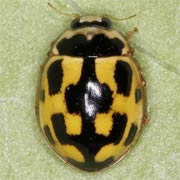 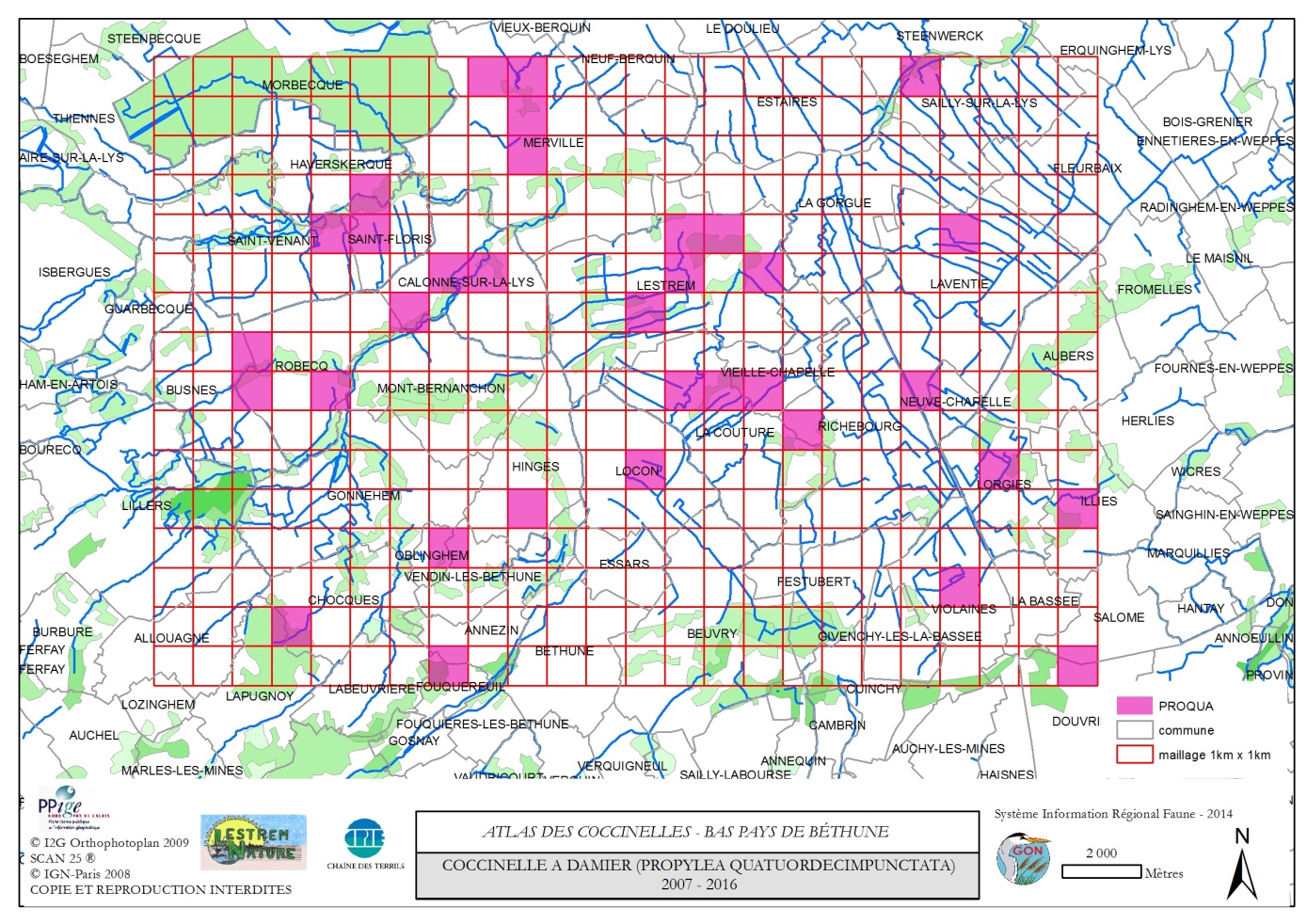 Coccinelle à 22 points (Psyllobora vigintiduopunctata) 42 mailles/384, présente sur 30 % des mailles inventoriées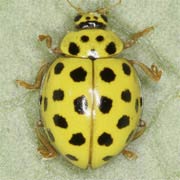 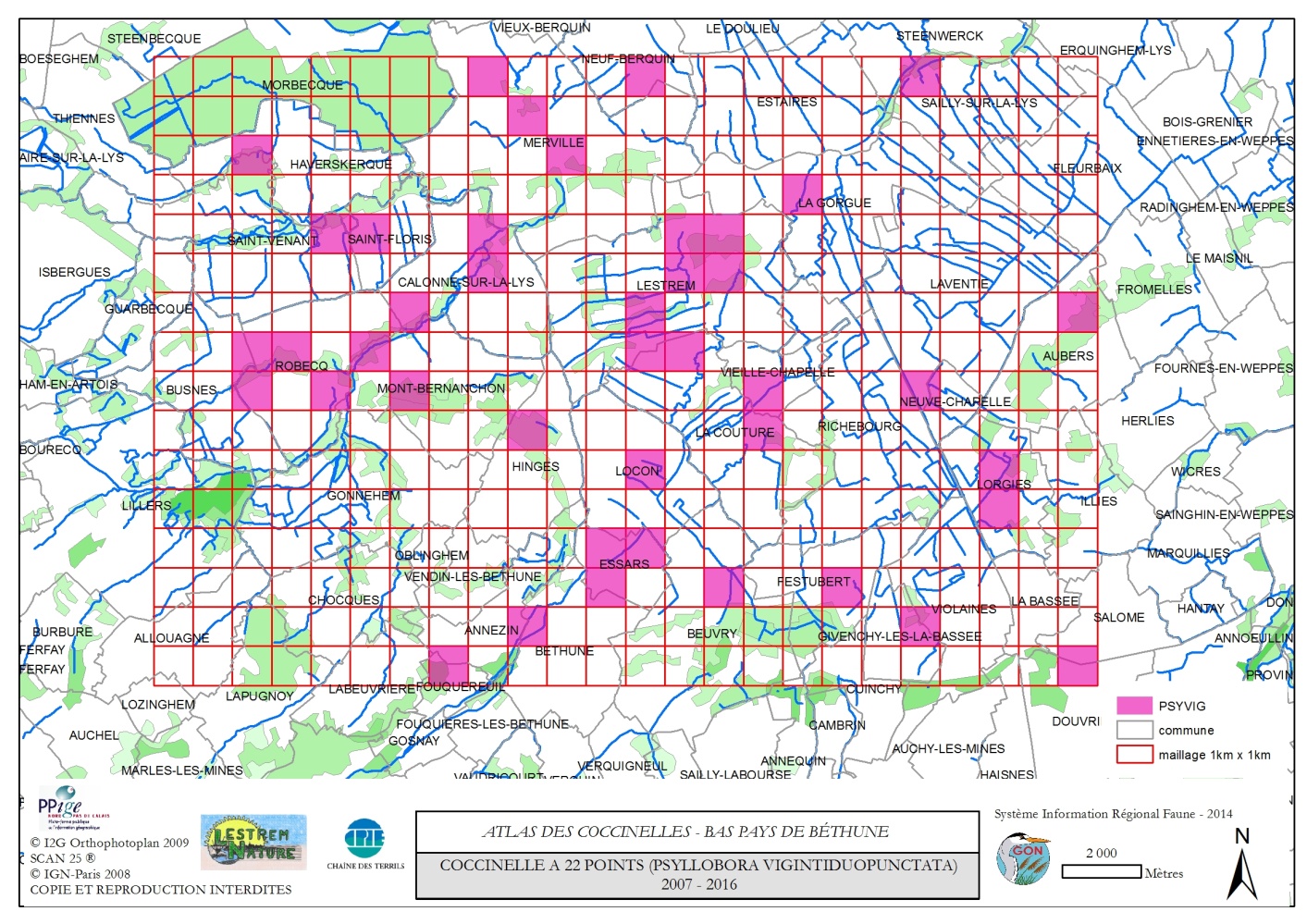 Rhyzobie des arbres (Rhyzobius chrysomeloides) 17 mailles/384, présente sur 12,1 % des mailles inventoriées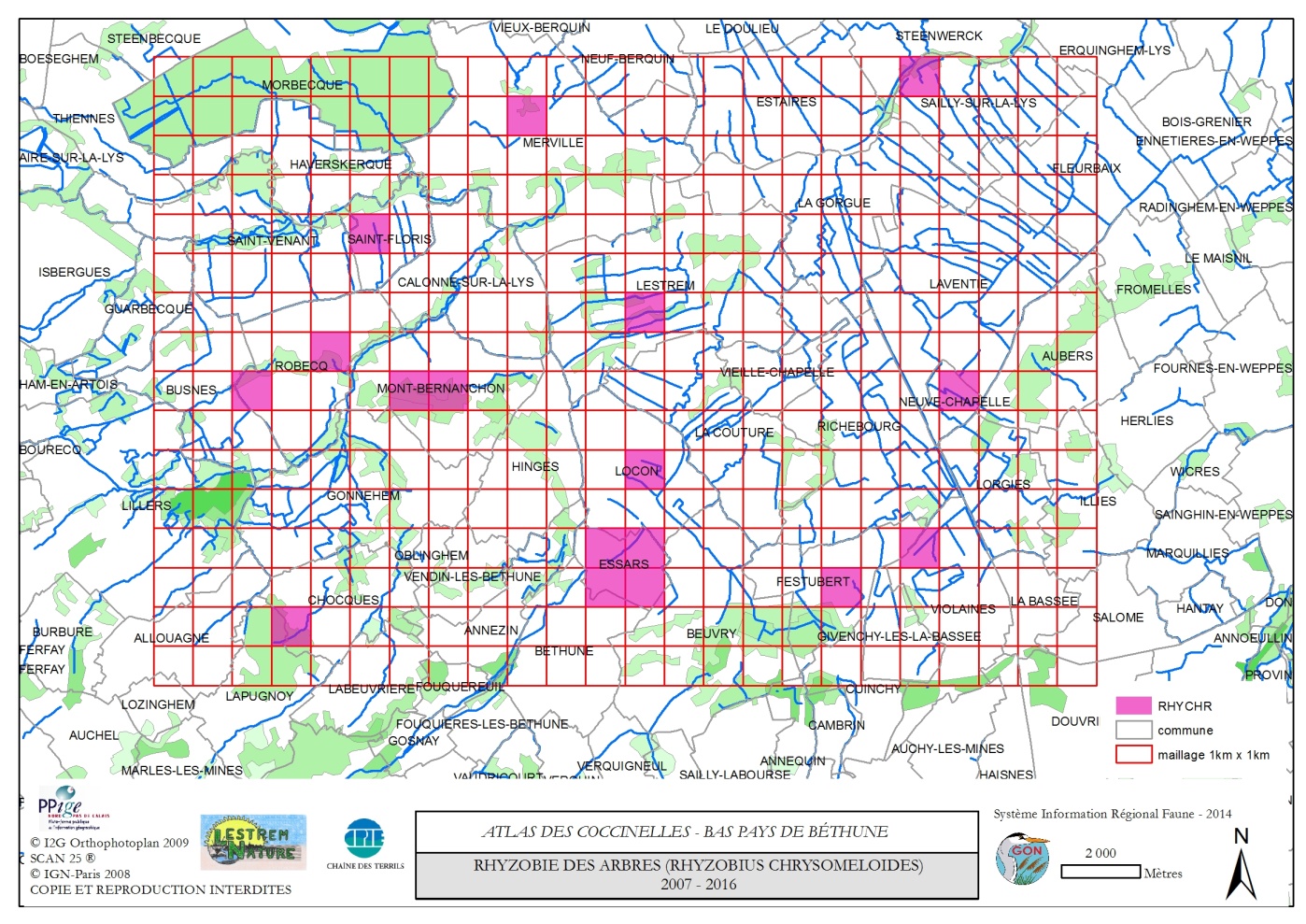 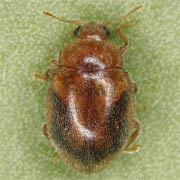 Rhyzobie des friches (Rhyzobius litura) 12 mailles/384, présente sur 8,6 % des mailles inventoriées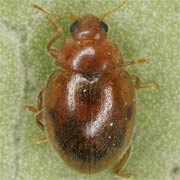 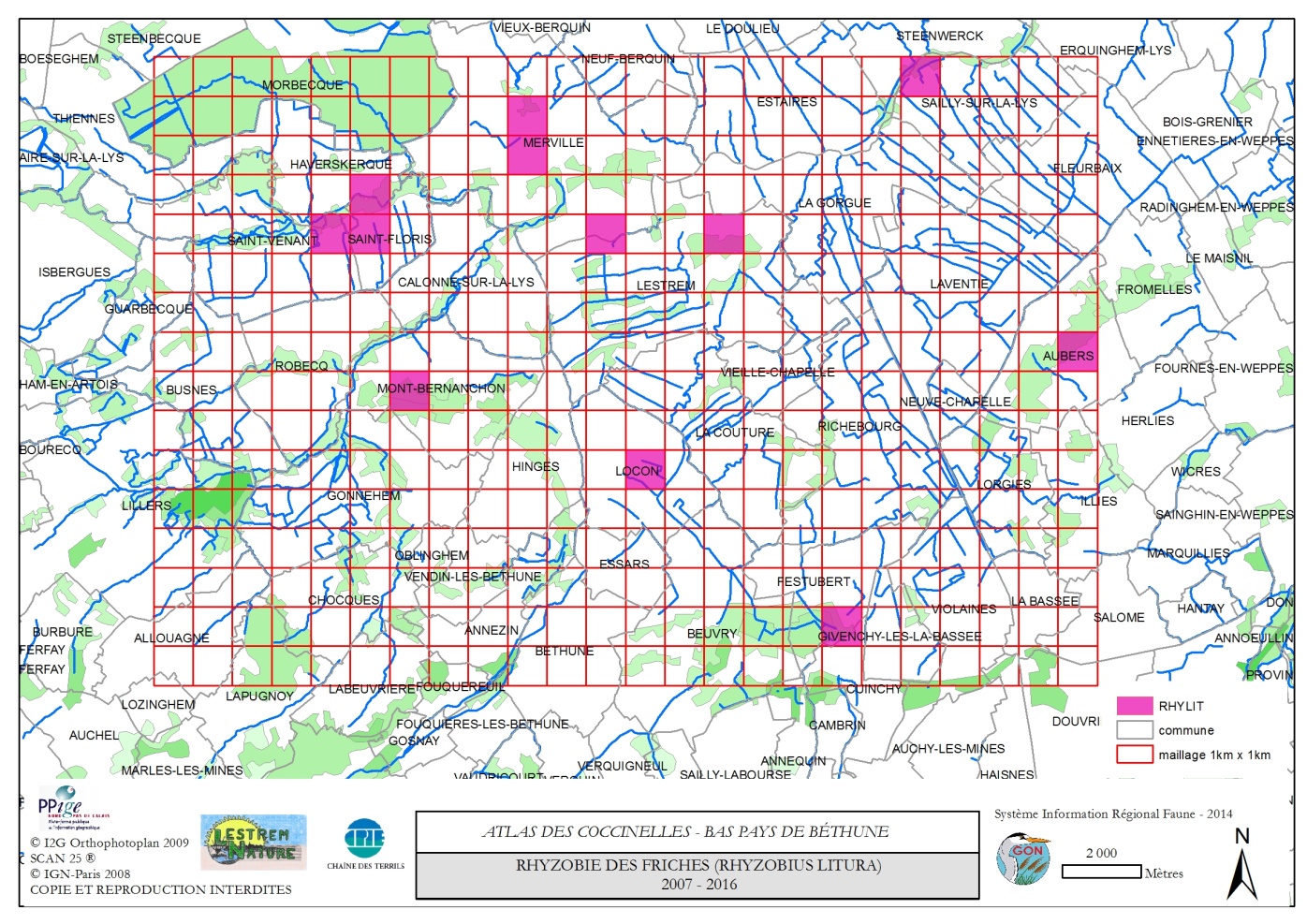 Scymnus apetzi 3 mailles/384, présente sur 2,1 % des mailles inventoriées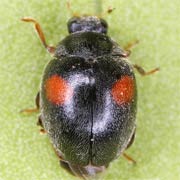 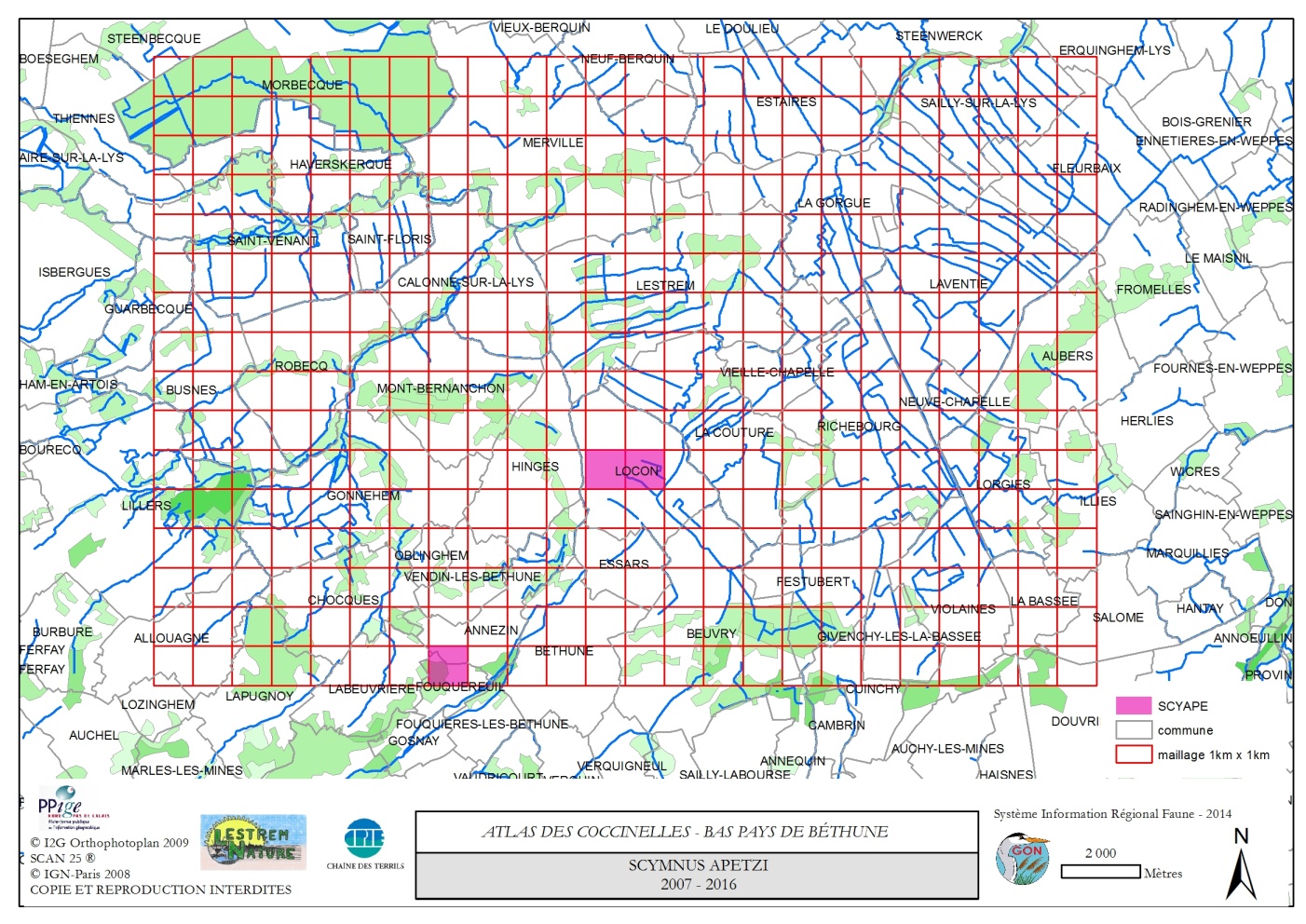 Scymnus auritus 2 mailles/384, présente sur 1,4 % des mailles inventoriées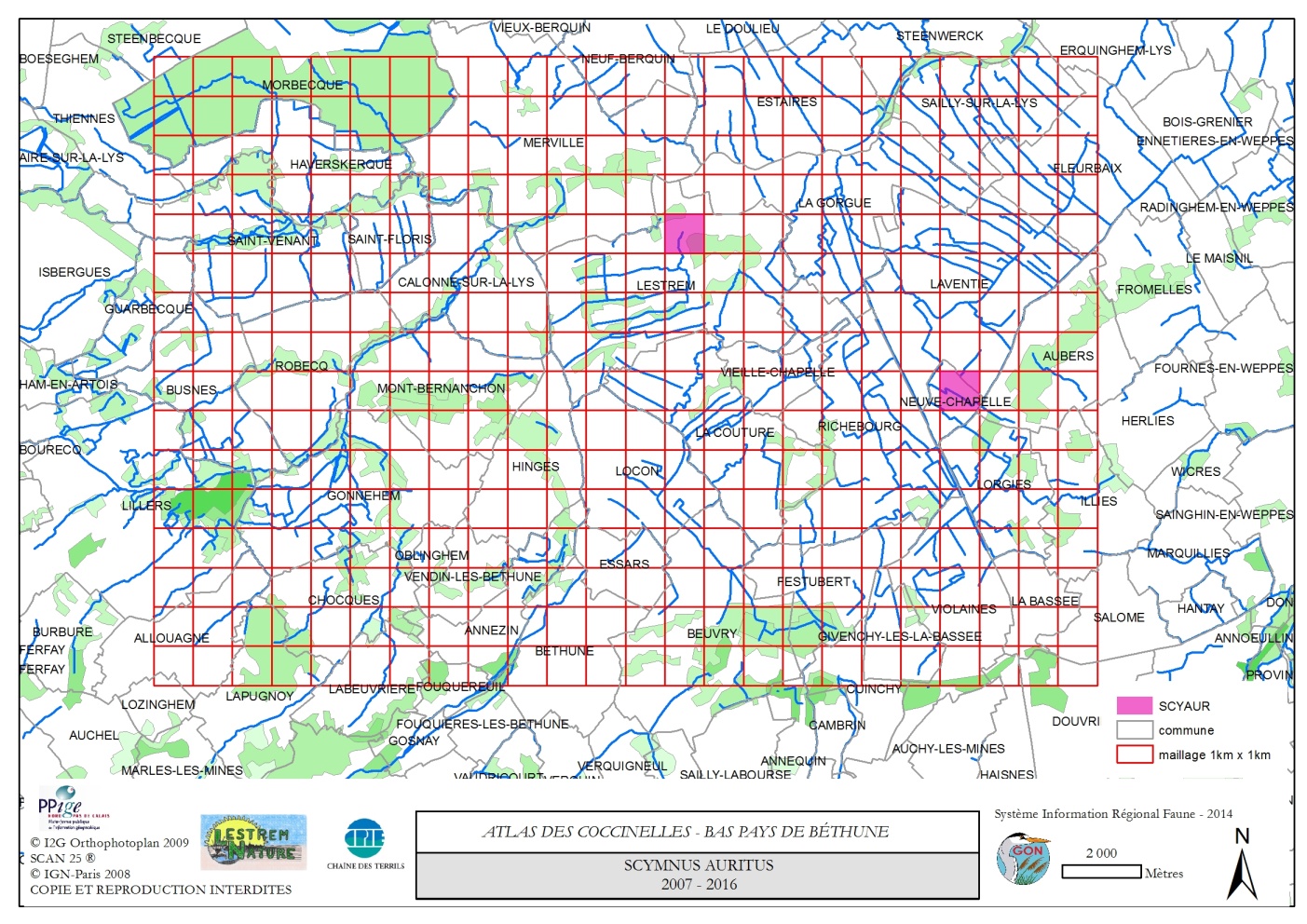 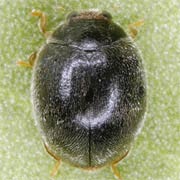 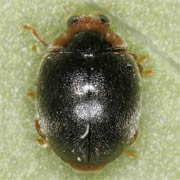 Scymnus haemorrhoidalis 6 mailles/384, présente sur 4,3 % des mailles inventoriées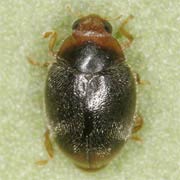 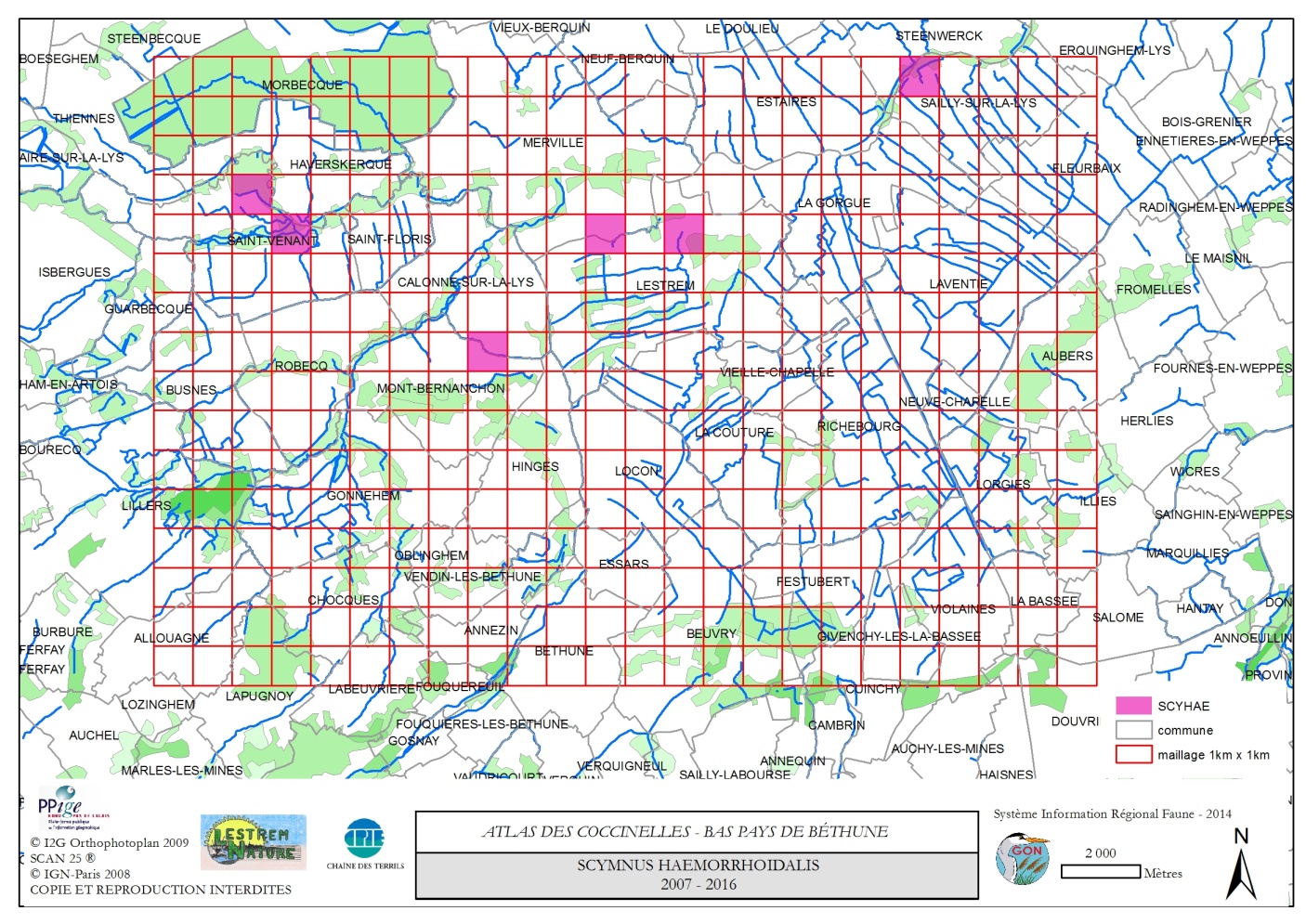 Scymnus interruptus 10 mailles/384, présente sur 7,1 % des mailles inventoriées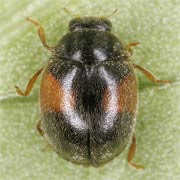 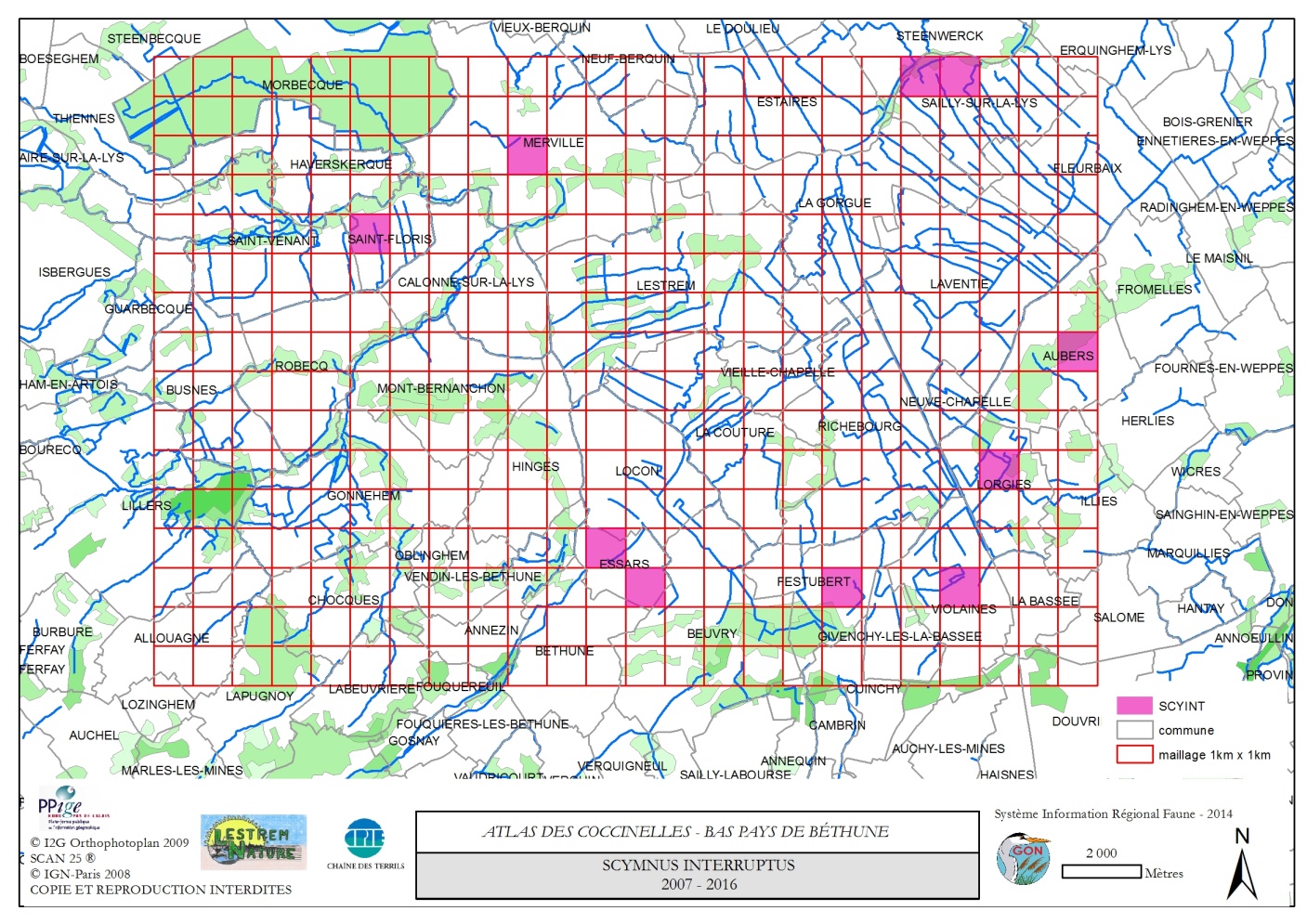 Scymnus rubromaculatus 8 mailles/384, présente sur 5,7 % des mailles inventoriées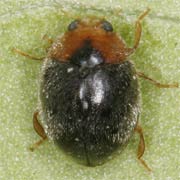 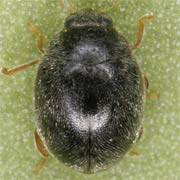 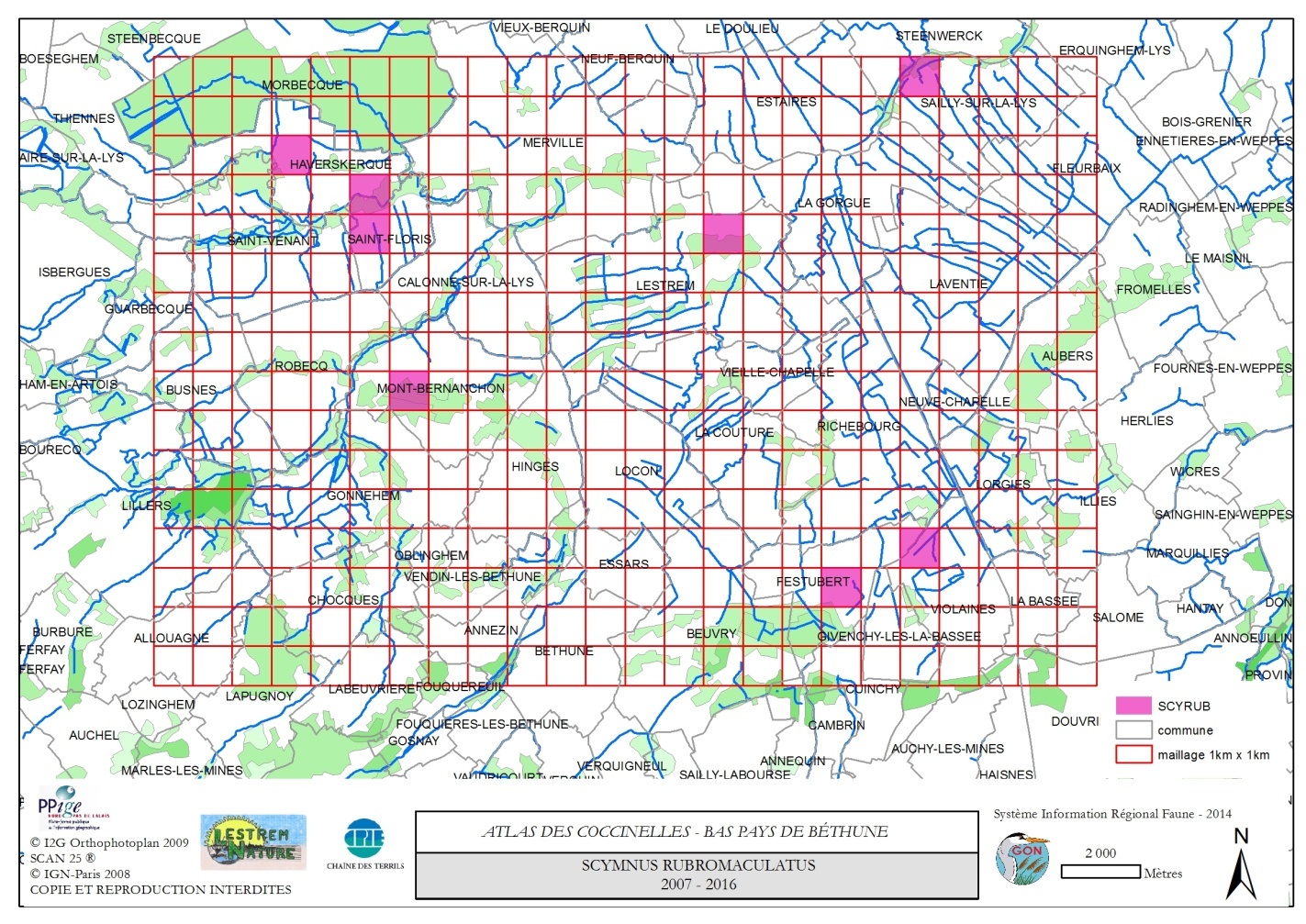 Scymnus suturalis 2 mailles/384, présente sur 0,5 % des mailles inventoriées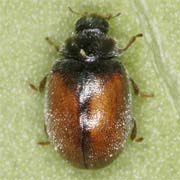 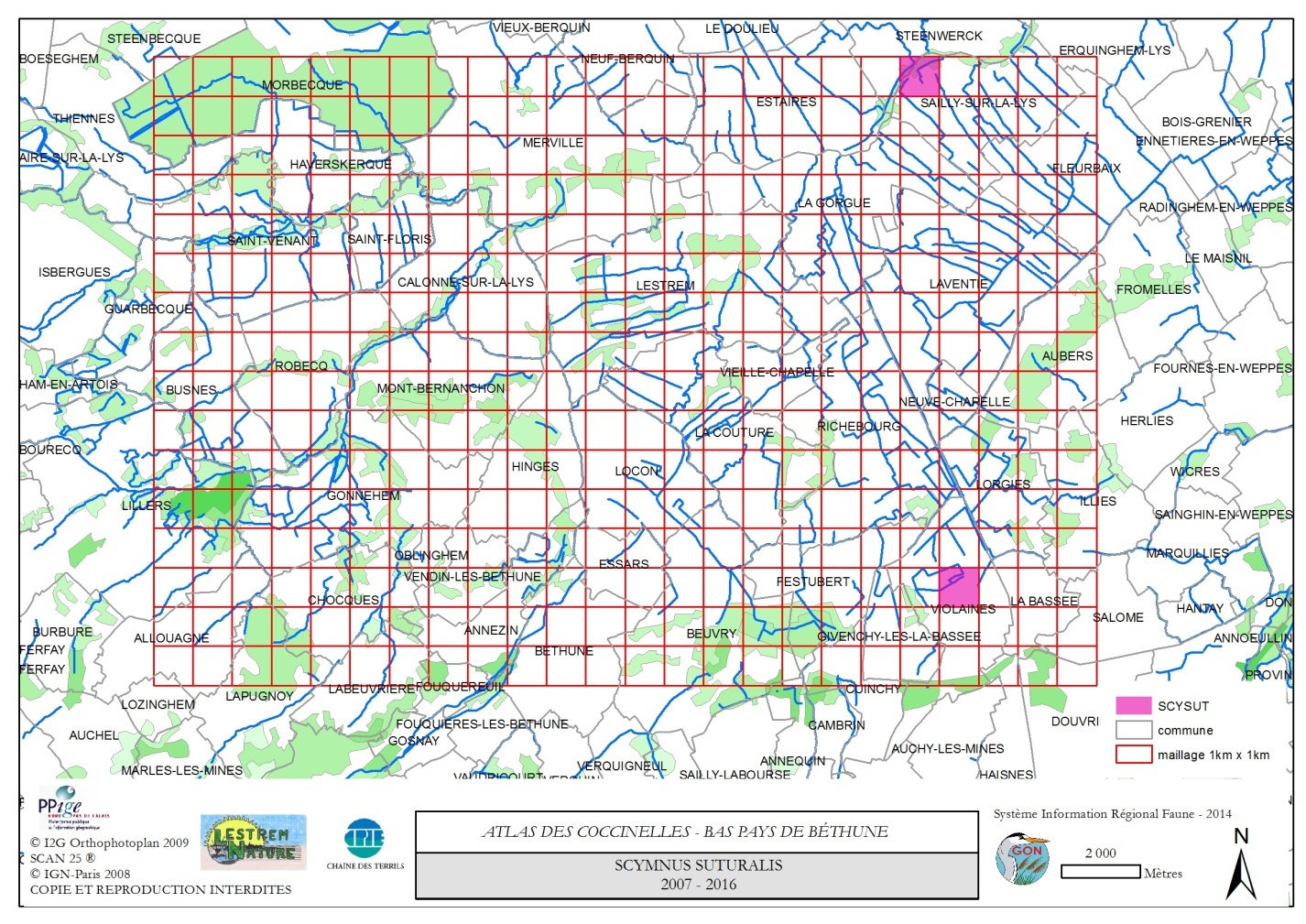 Stethorus pusillus 3 mailles/384, présente sur 2,1 % des mailles inventoriées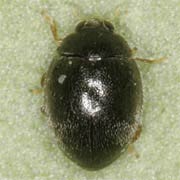 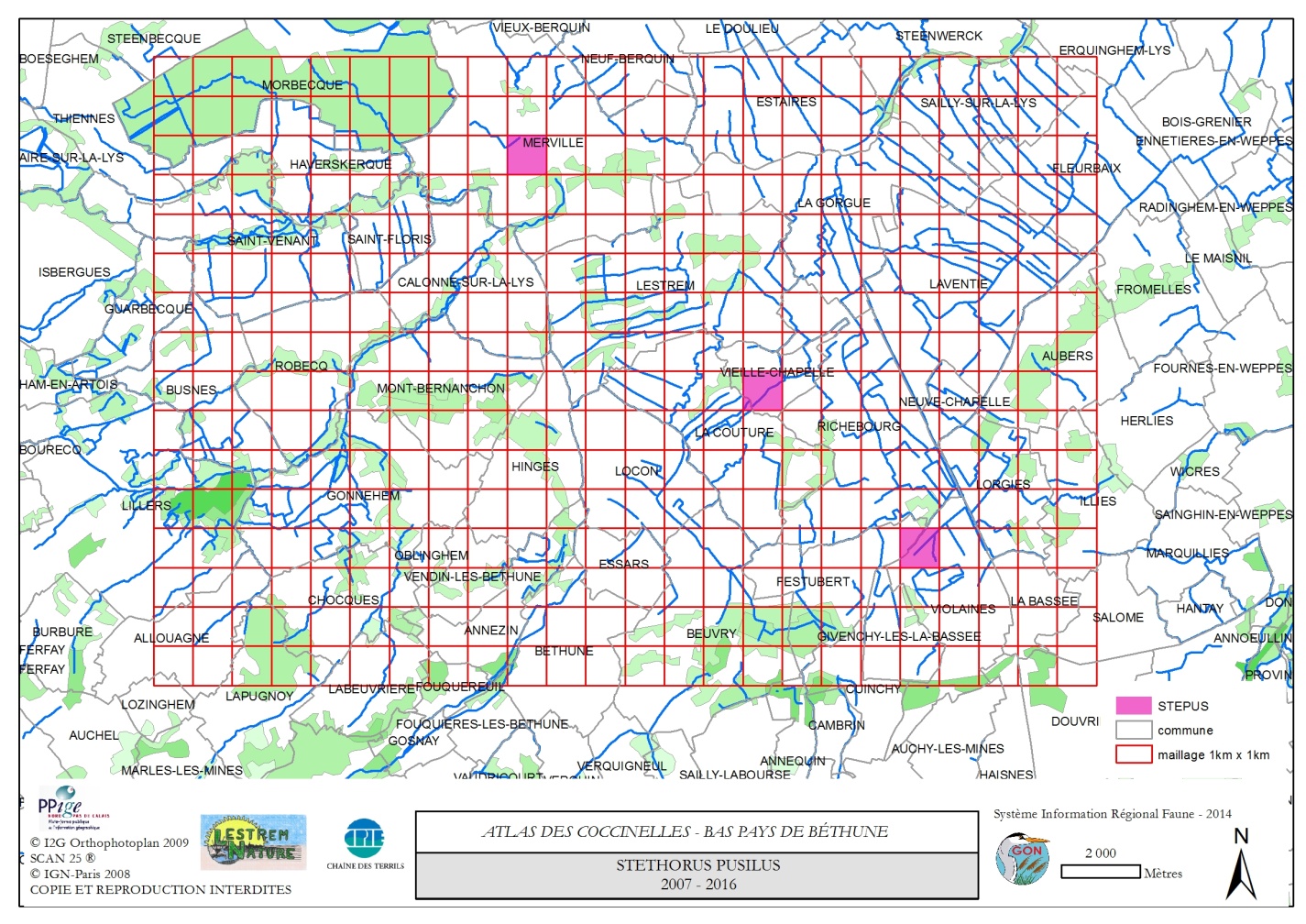 Coccinelle à 24 points (Subcoccinella vigintiquatuorpunctata) 1 maille/384, présente sur 0,7 % des mailles inventoriées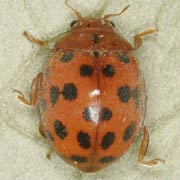 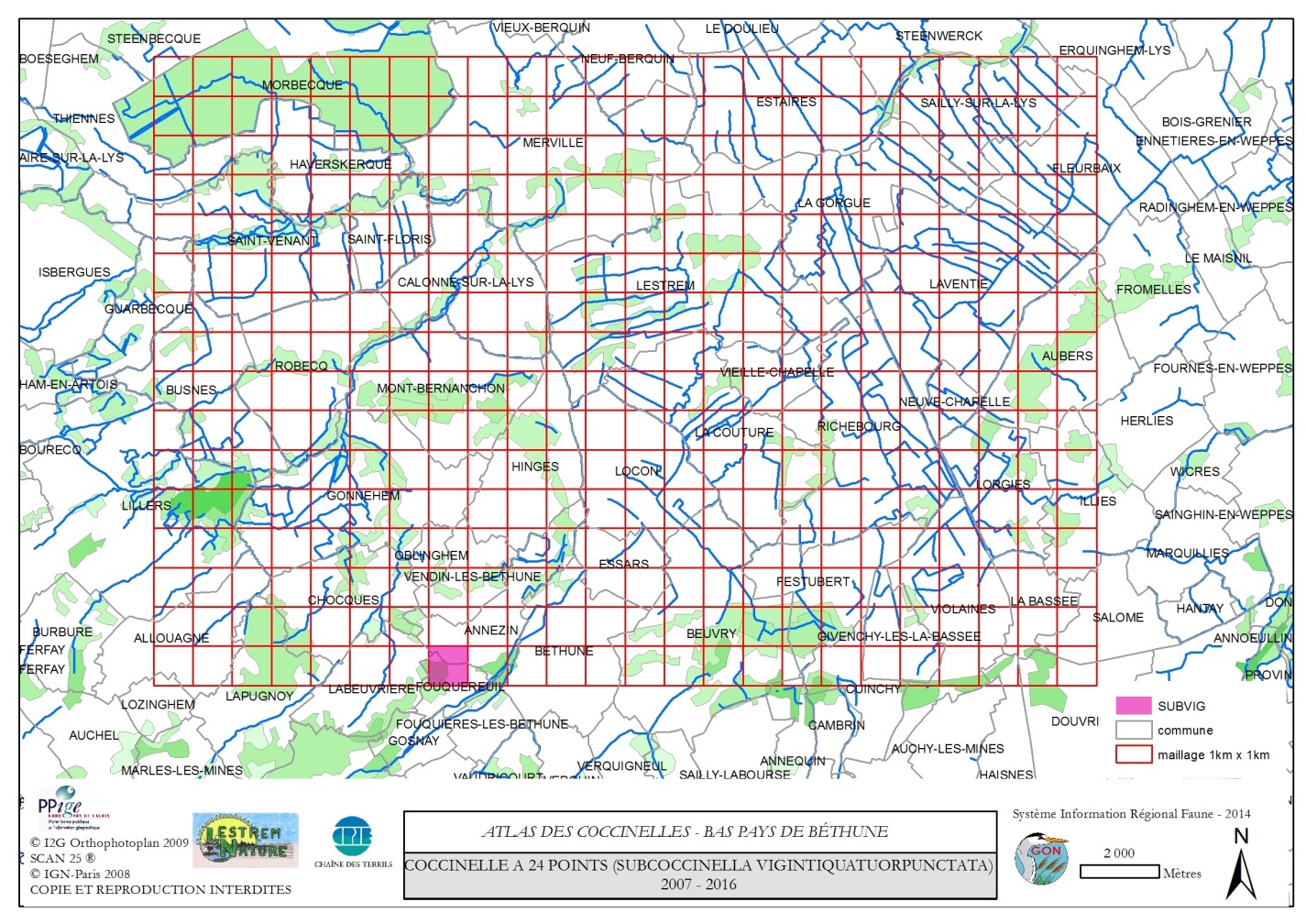 Coccinelle à 16 points (Tytthaspis sedecimpunctata) 33 mailles/384, présente sur 23,6 % des mailles inventoriées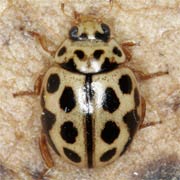 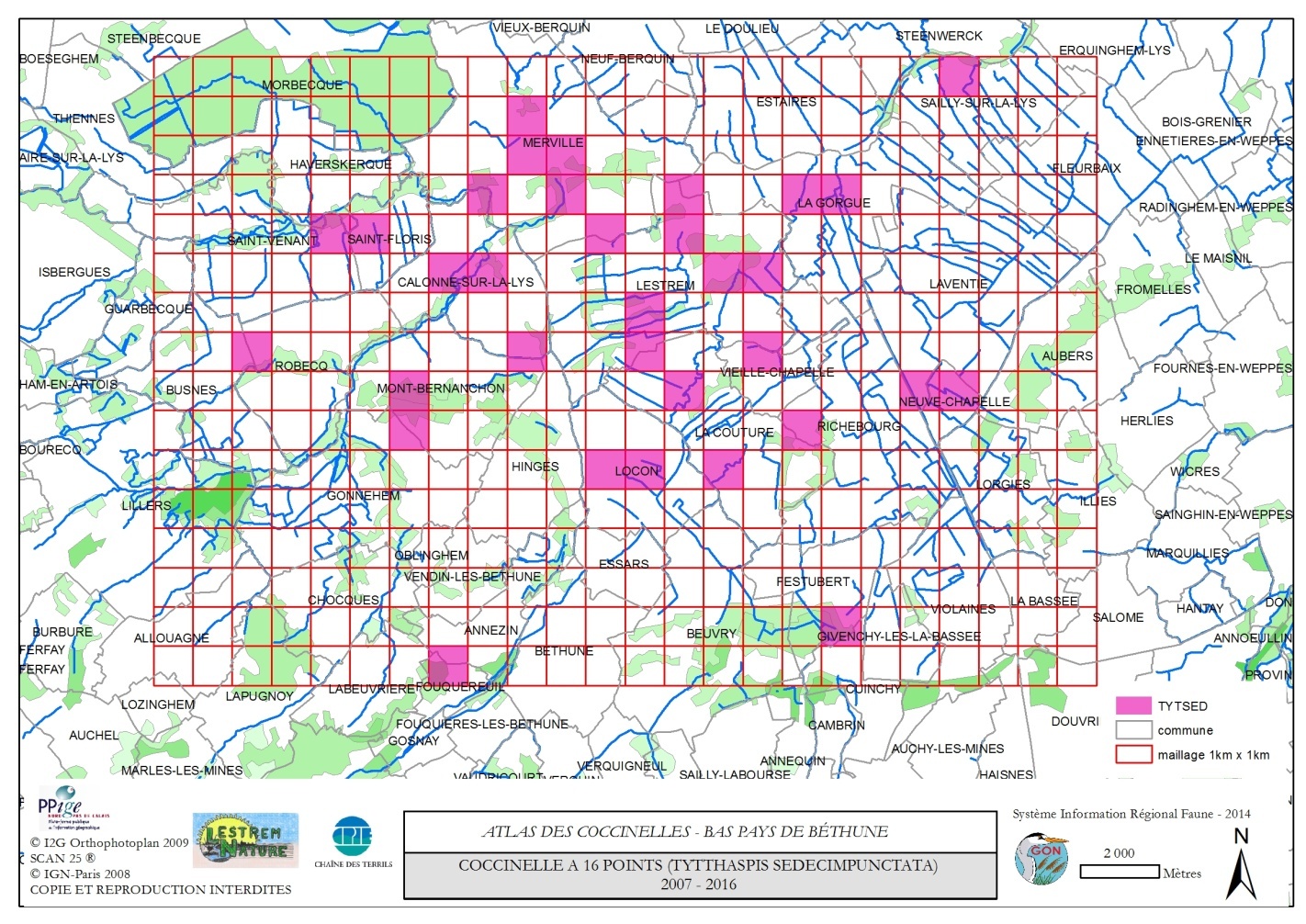 NOUVELLE ESPECE - Petite coccinelle orange (Vibidia duodecimguttata) 1 maille/384, présente sur 0,7 % des mailles inventoriées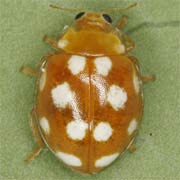 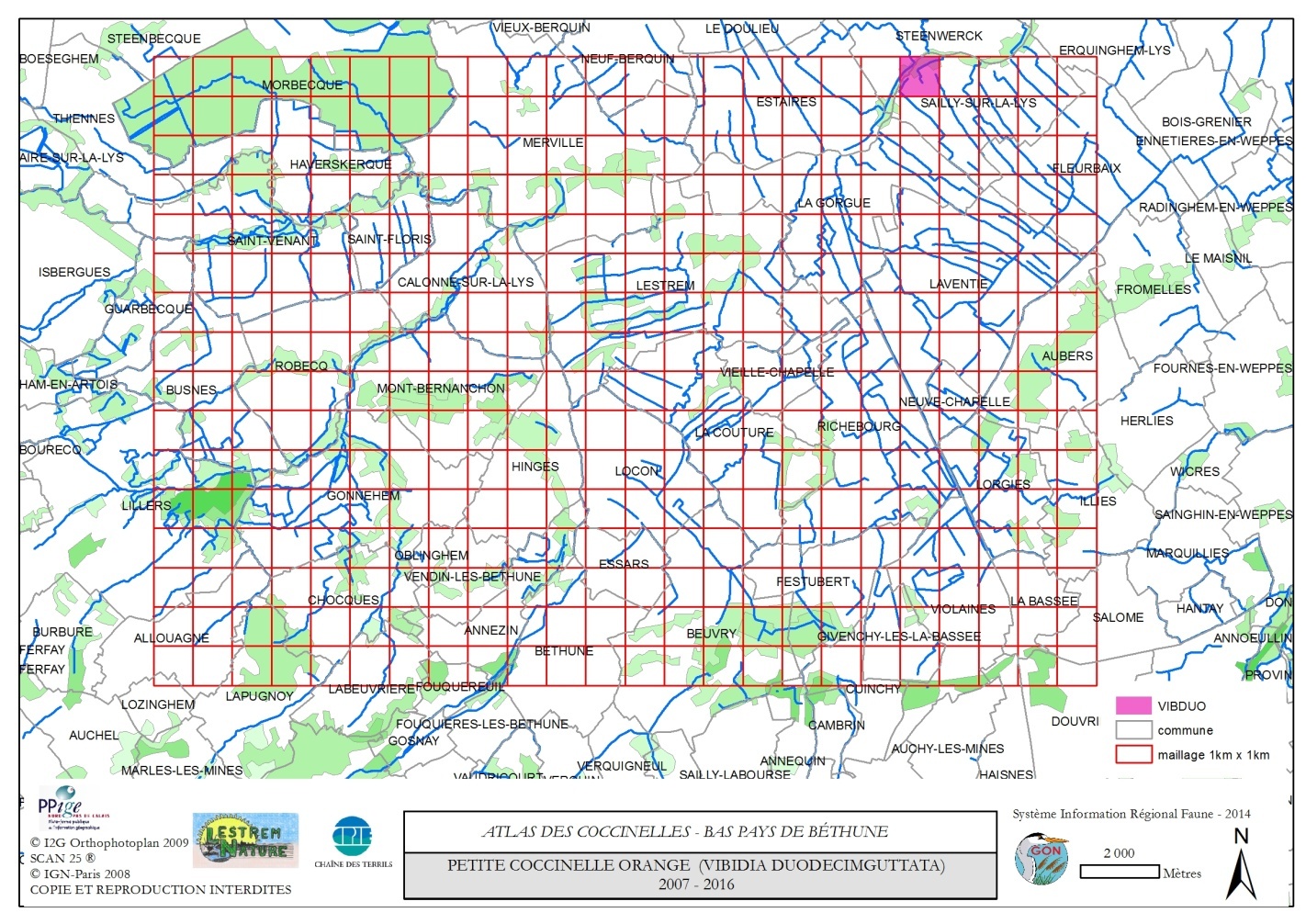 Ce sont ainsi 37 espèces qui ont été inventoriées sur le territoire, ce qui correspond à 75 % des espèces contemporaines présentes dans le Nord et le Pas-de-Calais.Parmi celles-ci, 6 espèces sont considérées comme rares en région : Scymnus auritus, Scymnus interruptus, Scymnus suturalis, Scymnus rubromaculatus, Stethorus pusillus et Platynaspis luteorubra.Les 5 premières espèces appartiennent à la sous-famille des Scymninae caractérisée par des individus de très petite taille. Quant à la 6ème, bien qu’appartenant aux Chilocorinae, elle possède une morphologie analogue aux Scymninae. Aussi ces statuts sont sans aucun doute plus liés à un défaut de prospection qu’à une réelle rareté.Si on intéresse au statut de rareté calculé uniquement sur le territoire du Bas Pays de Béthune, il en ressort que beaucoup d’espèce sont situées dans la fourchette de rareté haute, en effet 7 espèces sont exceptionnelles sur le territoire du Bas Pays de Béthune alors qu’elles sont respectivement rares, assez rares, peu communes ou assez communes en région. Ceci peut s’expliquer soit par un manque de prospection (certaines espèces moins facilement détectables sont sous-inventoriées) ou par des habitats non attractifs pour ces espèces sur le territoire.Le tableau suivant reprend, pour les 37 espèces du territoire, le nombre d’espèces de chaque classe de rareté, selon que l’on prend le calcul de rareté régional ou ciblé uniquement sur le territoire du Bas Pays de Béthune.La poursuite des inventaires est donc très importante pour continuer à affiner les répartitions mais, afin d’éviter la sous-observation de certaines espèces, il serait important de réaliser les inventaires avec le matériel entomologique adapté (filet fauchoir ou parapluie japonais).Liste des observateurs :ADONEL Louise, ADONEL Lucile, ADONEL Yannick, ARTUS Virginie, BAILLEUL Julien, BEGHIN Jean-Claude, Bénévoles Lestrem nature, BERNARD Thierry, BLARINGHEM Maxime, BLONDEL Benjamin, BLONDIAU Coline, BRASSART Maxime, CABEE DANIEL, CHEYREZY Thomas, COHEZ Vincent, COLLADO Leticia, CONTIE Stéphane, DECLERCQ Sophie, DECRIEM Stéphane, DEJONCKHEERE Alain, DEJONCKHEERE Annick, DELAVAL Aurélie, DEMARLE Renaud, DEROLEZ Bruno, DEROLEZ Thierry, DESLYPPER Aurélie, DUTILLEUL Simon, EVRARD Christian, FARDA Monique, FOUCART Céline, GAVERIAUX Vincent, GILLEBERT Karl, HAUBREUX Agnès, HAUBREUX Daniel, HENNION Michel, HERMANT Thomas, HUBERT Baptiste, KIEFFER Etienne, LAFON Thibaud, LARIVIERE Serge, LEMOINE Guillaume, LOUVRIER Laura, MASQUELIER Julien, MATTENS Valérie, MILLOT Albert, NONNON Christine, ORCZYK Nicolas, PETIT Coralie, POULLE Chantale, QUEVILLART Robin, ROCHAIX Typhaine, ROGER Natacha, RONDEL Stéphanie, RZEPA Karine, VANDENBUSSCHE Alexis, VANDENBUSSCHE Elisa, WATTEZ Céline, WATTEZ Jean-LouisMerci à tous les observateurs sans qui la réalisation de cet atlas ne serait pas possible !!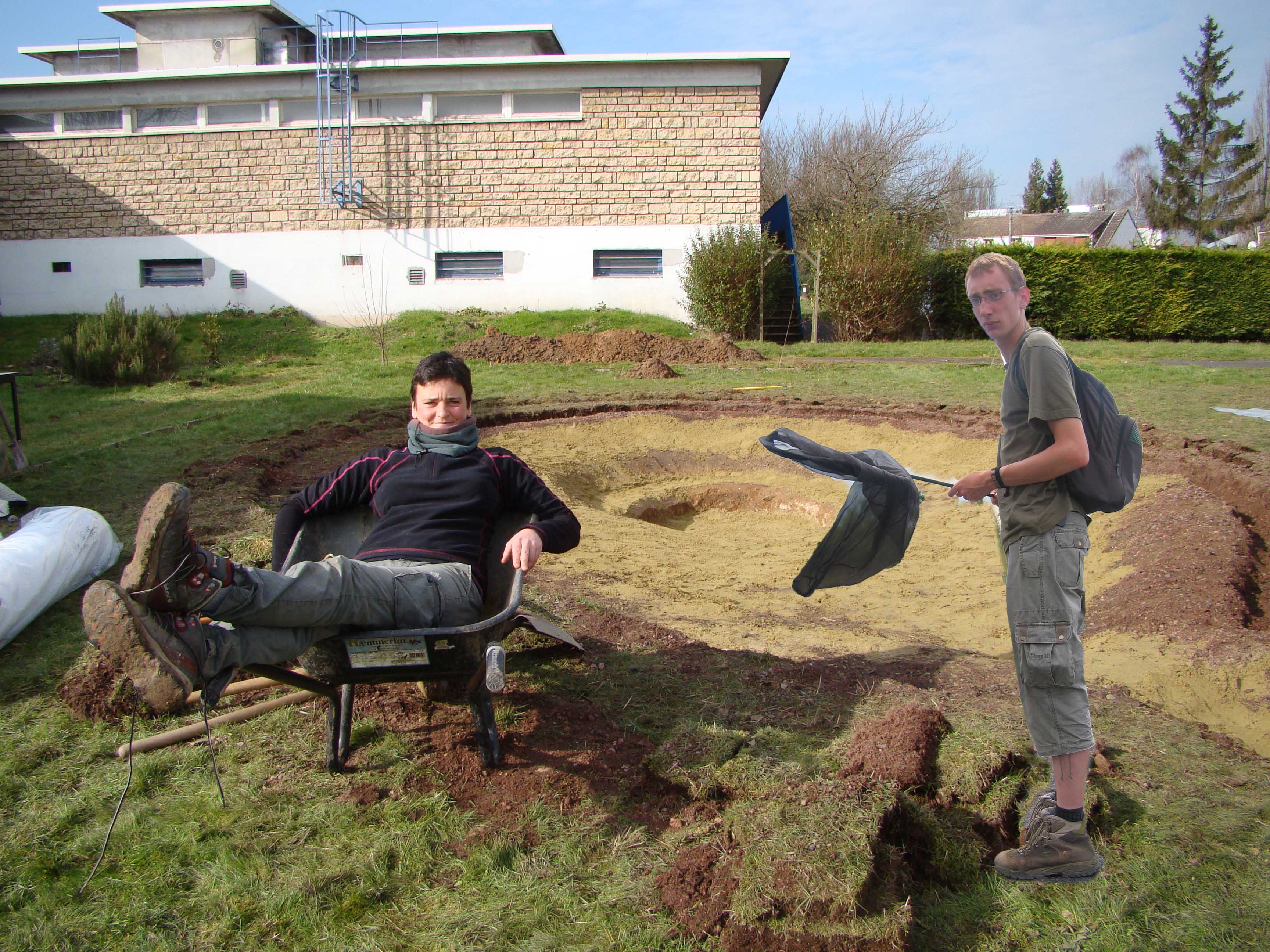 Envoyer vos données naturalistes, poser une question, demander une info, valider une identification sur photo…Deux adresses mail :stephanie.rondel@chainedesterrils.eubruno.derolez@chainedesterrils.euConsulter en ligne les cartes de répartitions interactives sur les amphibiens et les coccinellesSaisir vos données sur les amphibiens, coccinelles et les mareswww.lestrem-nature.org/membres/(N’hésitez pas à demander vos codes d’accès 2017)Télécharger les atlas de répartition des espèces sur le territoirehttp://wiki.chainedesterrils.eu/Lestrem_Nature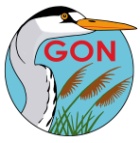 Groupe Ornithologique et Naturaliste du NordMRES – 23, rue Gosselet59000 LILLESIRFwww.sirf.euRégionalBas Pays de BéthuneExceptionnel07Très rare03Rare66Assez rare810Peu commun85Assez commun94Commun40Très commun22Espècenb maillesLestremRAINNb donnéesCoccinella septempunctata 9821866284Harmonia axyridis 9413792229Psyllobora vigintiduopunctata 42611778Propylea quatuordecimpunctata34471060Tytthaspis sedecimpunctata  33471057Adalia bipunctata 29442165Exochomus quadripustulatus 1928331Aphidecta obliterata 1714418Rhyzobius chrysomeloides1717421Harmonia quadripunctata 1615520Rhyzobius litura1211516Anisosticta novemdecimpunctata 1114519Coccidula rufa 1110313Adalia decempunctata 1023225Hippodamia variegata107310Calvia quatuordecimguttata96410Scymnus interruptus109312Chilocorus renipustulatus 88210Scymnus rubromaculatus8819Oenopia conglobata 89211Halyzia sedecimguttata5336Coccinella undecimpunctata 4516Chilocorus bipustulatus4314Scymnus haemorrhoidalis4606Scymnus apetzi3314Myrrha octodecimguttata 3303Stethorus pusillus3213Henoseplichna argus2123Scymnus auritus2202Coccidula scutellata2112Espècenb maillesLestremRAINNb donnéesScymnus suturalis2202Subcoccinella vigintiduopunctata1224Calvia decemguttata1112Hippodamia tredecimpunctata1011Anatis ocellata1101Vibidia duodecimguttata1101Platynaspis luteorubra1101Total général1407702791049MailleDateEspèceNombreStadeRemarques12 L13/08/2017Coccinelle à 7 points5Adultes et larvesSur noisetier